REPUBLIKA HRVATSKA PRIMORSKO-GORANSKA ŽUPANIJA OPĆINA MRKOPALJTemeljem članka	45. Zakona o proračunu ( Narodne novine br. 144/21 ) i članka 26. Statuta Općine Mrkopalj ( Službene novine Primorsko -goranske županije br. 10/21 ) Općinsko vijeće Općine Mrkopalj na sjednici održanoj 03.listopada 2023. godine donijelo jeIzmjene i dopune Proračuna Općine Mrkopalj za 2023.godinu sa Projekcijamaza 2024. i 2025.godinuČlanak 1.U Proračunu Općine Mrkopalj za 2023. godinu sa Projekcijama za 2024. i 2025.godinu	(Službene novine PGŽ-e br. 43/22) mijenja se	opći i posebni dio	te obrazloženje proračuna,	kako slijedi:Članak 2.I Izmjene i dopune Proračuna stupaju na snagu prvog	dana	od dana	objave u Službenim novinama Primorsko goranske županije.Klasa: 024-02/23-01/01 Urbroj:2170-29-01-23-17Mrkopalj, 03. listopad 2023. godineOpćinsko vijeće Općine Mrkopalj PredsjednicaHelena CrnkovićREPUBLIKA HRVATSKA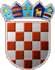 PRIMORSKO-GORANSKA ŽUPANIJAOPĆINA MRKOPALJJedinstveni upravni odjelI izmjene i dopune Proračuna Općine Mrkopalj za 2023. godinuOPĆI DIONavedeni iznosi su izraženi u EUR valutiSAŽETAK RAČUNA PRIHODA I RASHODASAŽETAK RAČUNA FINANCIRANJAPRENESENI VIŠAK ILI PRENESENI MANJAK I VIŠEGODIŠNJI PLAN URAVNOTEŽENJAInformatička obrada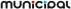 REPUBLIKA HRVATSKAPRIMORSKO-GORANSKA ŽUPANIJAOPĆINA MRKOPALJJedinstveni upravni odjelNavedeni iznosi su izraženi u EUR valutiI Izmjene i dopune Proračuna Općine Mrkopalj za 2023. godinuOPĆI DIO - A. RAČUN PRIHODA I RASHODA - PRIHODIREPUBLIKA HRVATSKAPRIMORSKO-GORANSKA ŽUPANIJAOPĆINA MRKOPALJJedinstveni upravni odjelNavedeni iznosi su izraženi u EUR valutiREPUBLIKA HRVATSKAPRIMORSKO-GORANSKA ŽUPANIJAOPĆINA MRKOPALJJedinstveni upravni odjelNavedeni iznosi su izraženi u EUR valutiNavedeni iznosi su izraženi u EUR valutiStr.1	Informatička obrada:rptE2LR-1Municipal SoftNavedeni iznosi su izraženi u EUR valutiI Izmjene i dopune Proračuna Općine Mrkopalj za 2023. godinuPOSEBNI DIOOBRAZLOŽENJE I. IZMJENA I DOPUNA PRORAČUNA OPĆINE MRKOPALJ ZA 2023. GODINUSukladno članku 45. Zakona o proračunu (Narodne novine 144/21) propisan je način izrade izmjena i dopuna proračuna, odnosno da se izmjenama i  dopunama mijenja isključivo plan za tekuću proračunsku godinu, te da se izmjene i dopune sastoje od plana za tekuću proračunsku godinu i sadrže:opći dioposebni dioobrazloženje izmjena i dopuna proračuna.Na postupak do nošenja izmjena i dopuna na odgovarajući se način primjenjuju odredbe Zakona o	Proračunu za postupak donošenja proračuna.Članak 10. Zakona o proračunu navodi da   proračun mora biti uravnotežen što znači da svi rashodi i izdaci moraju biti podmireni prihodima i primicima. Ako se tijekom godine, zbog izvanrednih okolnosti povećaju rashodi i izdaci odnosno smanjuju prihodi i primici, proračun se mora uravnotežiti. Uravnoteženje proračuna provodi se tijekom proračunske godine izmjenama i dopunama proračuna prema postupku za donošenje proračuna.Općinsko vijeće Općine Mrkopalj je na sjednici održanoj dana 09.12.2022. godine usvojilo Proračun Općine Mrkopalj za 2023. godinu s projekcijom za 2024. i 2025. godinu („Službene novine Primorsko goranske županije “ 43/22 ).Godišnjim izvještajem o izvršenju proračuna za 2022. godinu, ostvaren je  višak prihoda u iznosu od 207.659,42 EUR za koji je je potrebno uravnotežiti proračun Općine Mrkopalj .:Prema izvorima financiranja  višak  prihoda se sastoji od:opći prihodi i primici 200.460,29 EUR (uključen i povrat prihoda za projekt financiran iz EU sredstava, a ranijijih godina predfinanciran iz općih prihoda i primitaka Općine)prodaja nefinancijske imovine 7.199,13 EUR.Osim navedenog ukazala se potreba drugačijeg rasporeda rashoda za pojedine namjene od planiranog, potreba uvođenja aktivnosti i projekata te osiguravanje završetka investicijskih projekata, stoga se donose I izmjene i dopune Proračuna Općine Mrkopalj za 2023. godinu.Prvim izmjenama i dopunama Proračuna Općine Mrkopalj za 2023. godinu, iznos prihoda smanjuje se za 37,46 % odnosno za iznos od 1.076.500,00 EUR, te se ukupni prihodi predlažu u iznosu od 1.797.500,00 EUR.Rashodi se smanjuju za 46,88% odnosno za iznos  od 950.000,00 EUR,  te  se ukupni rashodi predlažu u iznosu od 1.987.100,00 EUR. Izdaci za financijsku imovinu i otplate zajmova uvećavaju se za 500,00EUR i planiraju se u iznosu od 17.400,00 EUR.Razlika između ukupnih prihoda i primitaka te rashoda i izdataka, u iznosu od 207.000,00 EUR, predstavlja višak prihoda ostvaren u 2022. godini, čime se uravnotežuje proračun.OPĆI  DIO  PRORAČUNA  -  OBRAZLOŽENJETablica 1: Struktura I. izmjena i dopuna proračuna Općine Mrkopalj za 2023. godinu prema ekonomskoj klasifikaciji - sažetak:PRIHODI   POSLOVANJAPrihode poslovanja čine prihodi od poreza, pomoći, prihodi od imovine, prihodi od administrativnih pristojbi, pristojbi po posebnim propisima i naknada, prihodi od prodaje roba, proizvoda i pružanja usluga, te prihodi od prodaje nefinancijske imovine.Prihodi od poreza I. Izmjenama i dopunama proračuna Općine Mrkopalj za 2023. godinu uvećavaju se za 80.000,00 EUR i planiraju u ukupnom iznosu od 550.000,00 EUR.Porez i prirez na dohodak uvećava se za 45.000,00 EUR i planira u ukupnom iznosu od 330.900,00 EUR. Porezi na imovinu uvećavaju se za 35.000,00 EUR i planiraju u iznosu odPorezi na robu i usluge ovim izmjenama i dopunama proračuna se ne mijenjaju uodnosu na izvorni proračun (4.100,00 EUR).Pomoći se, u odnosu na izvorni proračun, s m a n j u j u z a  1 . 2 1 1 . 3 0 0 , 0 0  EUR te se planiraju u iznosu od 564.100,00 EUR.Pomoći proračunu iz drugih proračuna smanjuju se za 165.800,00 EUR i planiraju se u iznosu od 344.600,00 EUR a o d n o s e s e na :tekuće pomoći iz županijskog proračuna 34.400,00 EUR (zimsko čišćenje Vrbovska poljana – 13.300,00, linijski prijevoz – 13.000,00 EUR, pomoć u kući – 2.300,00 EUR, Memorijal mira – 3.300,00 EUR, naknade šteta – 2.500,00 EUR ) .tekuće pomoći iz državnog proračuna 76.000,00 EUR kompenzacijske mjere – 75.000,00 EUR i 1.000,00 EUR naknada za troškove stanovanja44.100,00 EUR odnosi se  na  kapitalne  pomoći  iz  državnog  proračuna (izgradnja ceste Poslovna zona – 35.000,00 EUR, javna rasvjeta groblje – 9.100,00 EUR )266.100,00 EUR odnosi se na kapitalne pomoći iz županijskog proračuna (Fond za Gorski kotar – 92.000,00 EUR, sportski centar Vrbovska poljana 53.100,00 EUR, nerazvrstane ceste – 17.000,00 EUR, Goranska kuća – 44.000,00 EUR, stan iznad trgovine Krk – 40.000,00 EUR, dokumentacija dvorana za skijanje – 20.000,00 EUR).Pomoći od izvanproračunskih korisnika – Hrvatske ceste 10.000,00 EUR, TZ Gorski kotar 500,00 EURPomoći temeljem prijenosa EU sredstva smanjuju se za 1.040.000,00 EUR i planiraju se u iznosu od 133.000,00 EUR (dokumentacija BiOaza ).Prihodi od imovine ovim I. izmjenama i dopunama proračuna Općine Mrkopalj za 2023. godinu ostaju nepromijenjeni i iznose 13.200,00 EURA.Prihodi od administrativnih pristojbi, pristojbi po posebnim propisima i  naknadaI. izmjenama i dopunama proračuna Općine Mrkopalj za 2023. godinu uvećavaju se za 24.800,00 EUR i planiraju u ukupnom iznosu od 324.000,00  EUR (grobarina prije 2020.– 100,00 EUR, turistička pristojba – 2.000,00 EUR,vodni doprinos- 500,00 EUR, doprinos za šume – 220.000,00 EUR, refundacije rashoda iz prethodnih godina – 700,00 EUR, refundacije šteta – 5.000,00 EUR, ostali prihodi – 700,00 EUR, komunalni doprinos – 50.000,00 EUR, komunalna naknada – 45.000,00 EUR).Prihodi od prodaje proizvoda i roba , koji se odnose na prihode od zakupa, I. izmjenama i dopunama proračuna za 2023. godinu ostaju nepromijenjeni i planiraju se u iznosu od 16.700,00 EUR.PRIHODI  OD  PRODAJE  NEFINANCIJSKE  IMOVINEU I. izmjenama i dopunama proračuna Općine Mrkopalj za 2023. godinu ova vrsta prihoda povećava se za 30.0000,00 EUR i iznosi 329.500,00 EUR ( prodaja zemljišta – 320.000,00 EUR i prodaja grobnica 9.500,00 EUR).RASHODI  PRORAČUNAOvim izmjenama i dopunama proračuna Općine Mrkopalj za 2023.  godinu predlaže se smanjenje rashoda u iznosu od 950.000,00 EUR odnosno smanjenje od 32,34 %. Ukupno rashodi proračuna planiraju se u iznosu od 1.987.100,00 EUR.RASHODI   POSLOVANJAU I. izmjenama i dopunama proračuna iznosi uvećanja/umanjenja te obrazloženja promjene iznosa pojedinih vrsta rashoda je slijedeće:Rashodi za zaposlene se smanjuju za 16.000,00 EUR, te se planiraju u iznosu  od 122.500,00 EUR. (skidaju se rashodi za javne radove u iznosu od 20.000,00 EUR, a povećavaju se ostali rashodi za zaposlene u iznosu od 4.000,00 eura.Materijalni rashodi se u ukupnom iznosu uvećavaju za iznosu od 81.100,00 EUR ( 126,98%) te se planiraju u iznosu od 381.700,00 EUR.naknade troškova zaposlenima uvećavaju se za 1.000,00 EUR i planiraju u iznosu od 3.500,00 EURrashodi za materijal i energiju uvećavaju se za iznos od 5.000,00 EUR i planiraju se u iznosu od 55.200,00 EURrashodi za usluge uvećavaju se za 49.600,00 EUR i planiraju u iznosu od 260.000,00 EUR	ostali nespomenuti rashodi poslovanja uvećavaju se za 25.000,00 EUR iplaniraju u iznosu od 63.000,00 EUR.Financijski rashodi I. izmjenama i dopunama proračuna Općine Mrkopalj za 2023. godinu uvećavaju se za 1.500,00 EUR i planiraju u iznosu od 9.900,00 EUR.Subvencije se I. Izmjenama i dopunama proračuna Općine Mrkopalj za 2023. godinu smanjuju za 900,00 EUR u odnosu na izvorni proračun te iznose 42.100,00 EUR.Pomoći dane u inozemstvo i unutar općeg proračuna ovim izmjenama i dopunama proračuna povećavaju se za 9.000,00 EUR, te se planiraju u ukupnom iznosu od 47.500,00 EUR (Dječji vrtić Pahuljice ).Naknade građanima i kućanstvima na temelju osiguranja i druge naknade ovim izmjenama i dopunama proračuna uvećavaju se za 5.000,00 EUR i planiraju se u iznosu od 39.500,00 EUR (socijalna davanja).Ostali rashodi smanjuju se za 43.600,00 EUR i planiraju u iznosu od 226.400,00 EUR (donacije i kapitalne pomoći).RASHODI  ZA  NABAVU  NEFINANCIJSKE  IMOVINERashodi za nabavu nefinancijske imovine,  ovim izmjenama   i dopuna ma   proračuna  Općine Mrkoplj   za 2023. godinu smanjuju se za 986.100,00 EUR te se planiraju u iznosu od 1.117.500,00 EUR.Rashodi za  nabavu neproizvedene imovine uvećavaju se za 100.000,00  EUR (zemljišta) te se planiraju u iznosu od 130.000,00 EUR. Rashodi za nabavu proizvedene dugotrajne imovine smanjuju se za 1.099.500,00 EUR i planiraju u iznosu od 967.500,00 EUR ( građevinski objekti smanjuju se  za  1.041.000,00  EUR, postrojenja i oprema ostaje  6 . 5 0 0 , 0 0  EUR,  nematerijalna  proizvedena  imovina  smanjuje  se  za 58.500,00 EUR. Rashodi za dodatna ulaganj a na nefinancijskoj  imovini  uvećavaju  se  za  13.400,00  EUR  i planiraju u iznosu od 20.000,00 EUR  ( građevinski objekti )D.  IZDACI  ZA  FINANCIJSKU  IMOVINU  I  OTPLATE ZAJMOVAI. izmjenama i dopunama proračuna Općine Mrkopalj za 2023. godinu izdaci za financijsku imovinu smanjuju se za 500,00 EUR i planiraju u ukupnom iznosu od 17.400,00 EUR.OBRAZLOŽENJE POSEBNOG DIJELA I. IZMJENA I DOPUNA PRORAČUNA OPĆINA MRKOPALJ ZA 2023. GODINURASHODI I IZDACI PRORAČUNA PO ORGANIZACIJSKOJ/PROGRAMSKOJ KLASIFIKACIJIObzirom na organizacijsku i programsku klasifikaciju, 1. izmjene i dopune Proračuna	Općine Mrkopalj za 2023. godinu planirane su naslijedeći način :PROGRAM 1001 – JAVNA UPRAVA I ADMINISTRACIJAProgram se sastoji od slijedećih aktivnosti :Planirani iznos programa ovim Izmjenama i dopunama proračuna povećava se za 285.00,00 EUR te iznosi 285.000,00 EUR. Cilj programa je zadovoljavanja potreba mještana u okviru utvrđenih zadaća koje obavlja jedinica lokalne samouprave.PROGRAM 1002- PREDSTAVNIČKA I IZVRŠNA TIJELAU 2023. godini program je planiran je iznosu od 4.000,00 eura , a cilj programa je omogućavanje nesmetanog rada predstavničkim iizvršnim tijelima Općine Mrkopalj. 1. Izmjenama i dopunama proračuna ne predviđaju se promjene ovog programa.PROGRAM 1003 - DJEČJI VRTIĆ PAHULJICEProgram se uvećava za 10.000,00 eura u odnosu na izvorni Proračun za 2023. godinu i to u djelu pokriće materijalnih izdataka materijalnih izdataka i plaće djelatnika u dječjem vrtiću.Programom predškolskog odgoja i obrazovanja omogućuje se svakom djetetu pravo na razvoj usklađen s njegovim individualnim	mogućnostima i sposobnostima. Program obuhvaća redovni program predškolskog odgoja i obrazovanja koji obuhvaća stvaranje i osiguravanje uvjeta za brigu i skrb za djecu predškolskog uzrasta i dodatni program koji obuhvaća aktivnosti i programe kojim se	unaprjeđuje redovni program radi provedbe aktivnosti koje povoljno utječu na razvoj te unaprjeđuje stjecanje vještina i kompetencija djece prije odlaska u školu.PROGRAM 1004 – PROGRAM JAVNIH POTREBA U ŠKOLSTVUProgram se mijenja za 100,00 EUR u odnosu na izvorni plan.Cilj programa je razvijanje sposobnosti i potencijala, vještina i kompetencija svih učenika, te omogućavanje programa kvalitetnog osnovnog obrazovanja i jednak pristup svim učenicima, a posebno učenicima s teškoćama te nadarenim učenicima.PROGRAM 1005 – PROGRAM JAVNIH POTREBA U SPORTURealizacija programa se planira izvršiti kroz slijedeće aktivnosti :Program se u 2023. godini planirao izvršiti u okviru sredstava od 249.100,00 EUR , a cilj mu je izgradnja sportske infrastrukture i poticanje bavljenja sportom i rekreacijom. Ovim izmjenama i dopunama Proračuna u program se dodaju aktivnosti Dvorana za skijanje ( 30.000,00 EUR ) i Biciklistička staza Karolina ( 4.500,00 EUR ) , a za ovu godinu odustaje se od aktivnosti Nogometno igralište – rasvjeta ( 70.000,00 EUR ) . Također, smanjuju se aktivnosti izgradnja SRC Čelimbaša ( - 14.000,00 EUR ), izgradnja SRC Zagmajna ( -35.000,00 EUR) i izgradnja SRC Vrbovska poljana ( -1.900,00 EUR), a povećavaju se aktivnosti sufinanciranje rada sportskih društava ( 7.400,00 EUR ), održavanje SRC Čelimbaša ( 1.200,00 EUR) i održavanje SRC Zagmajna ( 2.000,00 EUR ) .PROGRAM 1006 – PROGRAM POTICANJA POLJOPRIVREDEAktivnosti programa su slijedeće:Program se planirao unutar sredstava od 5.600,00 EUR koja su namijenjena za subvencije poljoprivrednicima i dotacije Centru za brdskoplaninsku poljoprivredu Sušica, a ovim Izmjenama i dopunama Proračuna taj se iznos smanjuje za 1.500,00 EUR, Cilj programa je poticanje razvoja poljoprivrede u Općini Mrkopalj.PROGRAM 1007 – PROGRAM POTICANJA RAZVOJA TURIZMAAktivnost za provođenje programa su:Program se planirao u iznosu od 1.091.800,00 eura, a cilj programa je poticanje razvoja turizma u Općini Mrkopalj kroz rad turističkog ureda i izgradnju turističkih objekata. 1. izmjenama i dopunama proračuna aktivnost izgradnja hostela se prebacuje u naredna razdoblja, aktivnosti ArtFest i Goranska kuća se povećavaju.PROGRAM 1008 – PROGRAM JAVNIH POTREBA U KULTURIProgram se planirao    u iznosu od 27.300,00 EUR za 2023. godinu, a ovim izmjenama i dopunama Proračuna, smanjuje se za 7.000,00 EUR te iznosi 20.300,00 EUR.Iznos se planira utrošiti za tekuće donacije udrugama iz područja kulture, sufinanciranje kazališnih gostovanja i sufinanciranje obnove crkvenih objekata u Sungeru i Mrkoplju, a cilj programa je poticanje kulturnih događanja u Općini Mrkopalj i informiranje stanovnika i očuvanje sakralnih objekata.PROGRAM 1009– RAZVOJ CIVILNOG DRUŠTVAProgram se planira realizirati unutar aktivnosti Sufinanciranje rada udruga za koju je izvorno planirano 3.000,00 EUR , a sada povećano na 6.900,00 EUR i aktivnosti Izgradnja instituta za održivi razvoj   za koju je u 2023. godinu planirano 133.000,00 eura.PROGRAM 1010 – ORGANIZIRANJE I PROVOĐENJE ZAŠTITE I SPAŠAVANJAProgram se provodi u okviru sljedećih aktivnosti :Program je planiran u vrijednosti od 24.100,00 eura , a odnosi se na zaštitu od požara kroz donacije DVD- ovima Sunger i Mrkopalj    ( 22.000,00 eura ), sufinanciranje ostalih službi zaštite i spašavanja – HGSS i ostali ( 2.100,00 eura).Ovim izmjenama i dopunama Proračuna Svrha programa je osiguranje uvjeta za redovito funkcioniranje vatrogasnih društava i ostalih službi zaštite i spašavanja, čime se doprinosi zaštiti ljudi i imovine u Općini Mrkopalj.PROGRAM 1011 – PROGRAM SOCIJALNE SKRBIAktivnosti programa su slijedeće:Program je planiran u iznosu od 39.000,00 EUR, a ovim 1. izmjenama i dopunama predviđa se povećanje od 5.500,00 EUR. Socijalna skrb je dio sustava socijalne sigurnosti, usmjerena prema suzbijanju siromaštva i socijalne ugroženosti. Namijenjena je najranjivijim socijalnim skupinama, sa ciljem osiguranja pomoći kako bi korisnici mogli ostvariti osnovne životne potrebe.Sredstva su namijenjena za podmirenje slijedećih aktivnosti: jednokratne i stalne pomoći socijalno ugroženim osobama, novčana pomoć za svako novorođeno dijete, novčana pomoć za smještaj djece u jaslicama, pomoć u kući, dotacije Crvenom križu, darovi za Svetog Nikolu te naknade u naravi - financiranje priključaka za kanalizaciju za građane i ostalo.PROGRAM 1012 – PROGRAM POTPORE U ZDRAVSTVUProgram se provodi u okviru sljedećih aktivnosti :izmjenama i dopunama Proračuna za 2023. godinu , ovaj Program ostaje isti, odnosno iznosi 3.400,00 EUR.U okviru programske aktivnosti Javne potrebe u zdravstvu je doniranje zdravstvenim neprofitnim organizacijama koje pružaju uslugu palijativne skrbi i logopeda i to a, cilj programa je poboljšati dostupnost zdravstvene skrbi na području Općine Mrkopalj.PROGRAM 1013- SUBVENCIJE TRGOVAČKIM DRUŠTVIMA U JAVNOM SEKTORUProgram se provodi u okviru sljedećih aktivnosti :Trgovačka društva koja se financiraju u okviru ove aktivnosti su Autotrans Ariva d.o.o. – 5.400,00 eura   i Komunalno društvo Mrzle drage d.o.o. -25.000,00 eura. Povećanje programa od 600,00 EUR se odnosi na Autotrans Ariva d.o.o.PROGRAM 1015 – PROSTORNO PLANIRANJE I UREĐENJE OPĆINEU odnosu na izvorni Plan za 2023. godinu program se povećava za 73.300,00 EUR, a odnosi se na troškove pripreme i provođenje projekata, kao i izradu dokumentacije bitne za prostorno planiranje Općine Mrkopalj.PROGRAM 1016 – IZGRADNJA KOMUNALNE INFRASTRUKTUREProgram se sastoji od slijedećih aktivnosti:Program se planirao u iznosu od 336.000,00 EUR, a njegovi ciljevi su unaprjeđenje komunalne infrastrukture i povećanje životnog standarda građana Općine Mrkopalj. Ovim izmjenama i dopunama planira se povećanje u iznosu 50.400,00 EUR, a povećati će se ulaganja u nerazvrstane ceste i javne površine, dok se smanjuju ulaganja u javnu odvodnju i cestu u poslovnoj zoni.PROGRAM 1017– ODRŽAVANJE KOMUNALNE INFRASTRUKTUREU program spadaju aktivnosti:Cilj programa je poboljšanje komunalnog standarda u Općini Mrkopalj. Planirani iznos programa iznosi 123.800,00 EUR, a ovim izmjenama i dopunama povećava se za 12.900,00 EUR i iznosi 136.700,00 EUR.PROGRAM 1018 – UPRAVLJANJE IMOVINOMProgram će biti realiziran u okviru slijedećih aktivnosti:Cilj programa je učinkovito upravljanje općinskom imovinom koja služi za zadovoljavanje sportskih, kulturnih i ostalih sadržaja u Općini Mrkopalj, te kapitalna ulaganja u zgrade u vlasništvu i suvlasništvu Općine Mrkopalj. Za 2023. godinu planiran je u iznosu 289.100,00 EUR a      ovim izmjenama i dopunama Proračuna smanjuje se na 241.500,00 EUR. Uklanjaju se iz Plana dom za starije i skijaški dom, smanjuje se stanovi iznad trgovine Krk ( realizirati će se 1, a ne 2 stana ) , dodaje se nova aktivnost vatrogasni dom u Sungeru, te se povećava održavanje imovine, ulaganja u Dom zdravlja, i zgradu bivše mljekare.PROGRAM 1019 – ZAŠTITA OKOLIŠAProgram se planira u iznosu od 31.300,00 eura, a cilj mu je očuvanje okoliša i ekologija. 1.izmjenama i dopunama Proračuna Općine  Mrkopalj predviđa se povećanje programa za 2.500,00 EUR.Proračun 2023Povećanje / smanjenjeProračun 2023 - 1. rebalansUKUPNO PRIHODA2.874.000,00-1.076.500,001.797.500,00PRIHODI POSLOVANJA2.574.500,00-1.106.500,001.468.000,00PRIHODI OD PRODAJE NEFINANCIJSKE IMOVINE299.500,0030.000,00329.500,00UKUPNO RASHODA2.937.100,00-950.000,001.987.100,00RASHODI POSLOVANJA833.500,0036.100,00869.600,00RASHODI ZA NABAVU NEFINANCIJSKE IMOVINE2.103.600,00-986.100,001.117.500,00RAZLIKA VIŠAK/MANJAK-63.100,00-126.500,00-189.600,00PRIMICI OD FINANCIJSKE IMOVINE I ZADUŽIVANJA0,000,000,00IZDACI ZA FINANCIJSKU IMOVINU I OTPLATE ZAJMOVA16.900,00500,0017.400,00NETO FINANCIRANJE-16.900,00-500,00-17.400,00UKUPAN DONOS VIŠKA / MANJKA IZ PRETHODNE(IH) GODINE80.000,00127.659,42207.659,42VIŠAK / MANJAK IZ PRETHODNE(IH) GODINE KOJI ĆE SE RASPOREDITI / POKRITI80.000,00127.000,00207.000,00VIŠAK/MANJAK + NETO FINANCIRANJE + RASPOLOŽIVA SREDSTVA IZ PRETHODNIH GODINA0,000,000,00Račun/ Pozicija1Račun/ Pozicija1Opis2Proračun 20233Povećanje/ smanjenje4Proračun 2023 -1. rebalans5Indeks 5/366Prihodi poslovanja2.574.500,00-1.106.500,001.468.000,0057,0261Prihodi od poreza470.000,0080.000,00550.000,00117,02Izvor:11Opći prihodi i primici470.000,0080.000,00550.000,00117,02%Izvor:11Opći prihodi i primici60.000,0015.000,0075.000,00125,00%Izvor:51Pomoći530.400,00-184.800,00345.600,0065,16%Izvor:52Pomoći EU1.173.000,00-1.040.000,00133.000,0011,34%Izvor:54Pomoći od ostalih izvanproračunskih korisnika12.000,00-1.500,0010.500,0087,50%Izvor:11Opći prihodi i primici6.500,000,006.500,00100,00%Izvor:41Ostali prihodi za posebne namjene6.700,000,006.700,00100,00%Račun/ Pozicija1Račun/ Pozicija1Račun/ Pozicija1Opis2Proračun 20233Povećanje/ smanjenje4Proračun 2023 -1. rebalans5Indeks 5/36642Prihodi od nefinancijske imovine6.700,000,006.700,00100,0065Prihodi od upravnih i administrativnih pristojbi, pristojbi po pos.propisima i naknada299.200,0024.800,00324.000,00108,29Izvor:1111Opći prihodi i primici1.300,000,001.300,00100,00%Izvor:4141Ostali prihodi za posebne namjene2.900,004.800,007.700,00265,52%Izvor:4242Komunalni doprinos50.000,000,0050.000,00100,00%Izvor:4343Komunalna naknada45.000,000,0045.000,00100,00%Izvor:4444Šumski doprinos200.000,0020.000,00220.000,00110,00%Izvor:1111Opći prihodi i primici16.700,000,0016.700,00100,00%Izvor:7272Prihodi od prodaje nefin. imovine290.000,0030.000,00320.000,00110,34%Izvor:7272Prihodi od prodaje nefin. imovine9.500,000,009.500,00100,00%721Prihodi od prodaje građevinskih objekataPrihodi od prodaje građevinskih objekata9.500,000,009.500,00100,00Račun/ Pozicija1Opis2Proračun 20233Povećanje/ smanjenje4Proračun 2023 -1. rebalans5Indeks 5/36UKUPNOUKUPNO2.874.000,00-1.076.500,001.797.500,0062,54I Izmjene i dopune Proračuna Općine Mrkopalj za 2023. godinuI. OPĆI DIO - A. RAČUN PRIHODA I RASHODA -RASHODII Izmjene i dopune Proračuna Općine Mrkopalj za 2023. godinuI. OPĆI DIO - A. RAČUN PRIHODA I RASHODA -RASHODII Izmjene i dopune Proračuna Općine Mrkopalj za 2023. godinuI. OPĆI DIO - A. RAČUN PRIHODA I RASHODA -RASHODII Izmjene i dopune Proračuna Općine Mrkopalj za 2023. godinuI. OPĆI DIO - A. RAČUN PRIHODA I RASHODA -RASHODII Izmjene i dopune Proračuna Općine Mrkopalj za 2023. godinuI. OPĆI DIO - A. RAČUN PRIHODA I RASHODA -RASHODII Izmjene i dopune Proračuna Općine Mrkopalj za 2023. godinuI. OPĆI DIO - A. RAČUN PRIHODA I RASHODA -RASHODII Izmjene i dopune Proračuna Općine Mrkopalj za 2023. godinuI. OPĆI DIO - A. RAČUN PRIHODA I RASHODA -RASHODIRačun/ Pozicija1Račun/ Pozicija1Opis2Proračun za 2023.3Povećanje/ smanjenje4Proračun 2023 -1. rebalans5Indeks 5/363Rashodi poslovanja833.500,0036.100,00869.600,00104,3331Rashodi za zaposlene138.500,00-16.000,00122.500,0088,45Izvor:11Opći prihodi i primici118.500,004.000,00122.500,00103,38%Izvor:51Pomoći20.000,00-20.000,000,000,00%Izvor:11Opći prihodi i primici155.100,0062.700,00217.800,00140,43%Izvor:41Ostali prihodi za posebne namjene6.600,000,006.600,00100,00%Izvor:42Komunalni doprinos50.000,00-10.000,0040.000,0080,00%Izvor:43Komunalna naknada45.000,002.000,0047.000,00104,44%I Izmjene i dopune Proračuna  Općine Mrkopalj za  2023. godinuI. OPĆI DIO - A. RAČUN PRIHODA I RASHODA -RASHODII Izmjene i dopune Proračuna  Općine Mrkopalj za  2023. godinuI. OPĆI DIO - A. RAČUN PRIHODA I RASHODA -RASHODII Izmjene i dopune Proračuna  Općine Mrkopalj za  2023. godinuI. OPĆI DIO - A. RAČUN PRIHODA I RASHODA -RASHODII Izmjene i dopune Proračuna  Općine Mrkopalj za  2023. godinuI. OPĆI DIO - A. RAČUN PRIHODA I RASHODA -RASHODII Izmjene i dopune Proračuna  Općine Mrkopalj za  2023. godinuI. OPĆI DIO - A. RAČUN PRIHODA I RASHODA -RASHODII Izmjene i dopune Proračuna  Općine Mrkopalj za  2023. godinuI. OPĆI DIO - A. RAČUN PRIHODA I RASHODA -RASHODII Izmjene i dopune Proračuna  Općine Mrkopalj za  2023. godinuI. OPĆI DIO - A. RAČUN PRIHODA I RASHODA -RASHODIRačun/ Pozicija1Račun/ Pozicija1Opis2Proračun za 2023.3Povećanje/ smanjenje4Proračun 2023 -1. rebalans5Indeks 5/36322Rashodi za materijal i energiju17.000,000,0017.000,00100,00323Rashodi za usluge28.000,002.000,0030.000,00107,14Izvor:44Šumski doprinos11.000,0024.200,0035.200,00320,00%Izvor:51Pomoći16.900,00-300,0016.600,0098,22%Izvor:54Pomoći od ostalih izvanproračunskih korisnika12.000,00-1.500,0010.500,0087,50%Izvor:72Prihodi od prodaje nefin. imovine4.000,004.000,008.000,00200,00%Izvor:11Opći prihodi i primici8.400,001.500,009.900,00117,86%Izvor:11Opći prihodi i primici34.000,00-29.900,004.100,0012,06%Izvor:44Šumski doprinos0,0025.000,0025.000,00Izvor:51Pomoći9.000,004.000,0013.000,00144,44%Izvor:11Opći prihodi i primici38.500,009.000,0047.500,00123,38%I Izmjene i dopune Proračuna  Općine Mrkopalj za  2023. godinuI. OPĆI DIO - A. RAČUN PRIHODA I RASHODA -RASHODII Izmjene i dopune Proračuna  Općine Mrkopalj za  2023. godinuI. OPĆI DIO - A. RAČUN PRIHODA I RASHODA -RASHODII Izmjene i dopune Proračuna  Općine Mrkopalj za  2023. godinuI. OPĆI DIO - A. RAČUN PRIHODA I RASHODA -RASHODII Izmjene i dopune Proračuna  Općine Mrkopalj za  2023. godinuI. OPĆI DIO - A. RAČUN PRIHODA I RASHODA -RASHODII Izmjene i dopune Proračuna  Općine Mrkopalj za  2023. godinuI. OPĆI DIO - A. RAČUN PRIHODA I RASHODA -RASHODII Izmjene i dopune Proračuna  Općine Mrkopalj za  2023. godinuI. OPĆI DIO - A. RAČUN PRIHODA I RASHODA -RASHODII Izmjene i dopune Proračuna  Općine Mrkopalj za  2023. godinuI. OPĆI DIO - A. RAČUN PRIHODA I RASHODA -RASHODII Izmjene i dopune Proračuna  Općine Mrkopalj za  2023. godinuI. OPĆI DIO - A. RAČUN PRIHODA I RASHODA -RASHODII Izmjene i dopune Proračuna  Općine Mrkopalj za  2023. godinuI. OPĆI DIO - A. RAČUN PRIHODA I RASHODA -RASHODII Izmjene i dopune Proračuna  Općine Mrkopalj za  2023. godinuI. OPĆI DIO - A. RAČUN PRIHODA I RASHODA -RASHODII Izmjene i dopune Proračuna  Općine Mrkopalj za  2023. godinuI. OPĆI DIO - A. RAČUN PRIHODA I RASHODA -RASHODII Izmjene i dopune Proračuna  Općine Mrkopalj za  2023. godinuI. OPĆI DIO - A. RAČUN PRIHODA I RASHODA -RASHODII Izmjene i dopune Proračuna  Općine Mrkopalj za  2023. godinuI. OPĆI DIO - A. RAČUN PRIHODA I RASHODA -RASHODIRačun/ Pozicija1Račun/ Pozicija1Račun/ Pozicija1Opis2Opis2Proračun za 2023.3Proračun za 2023.3Povećanje/ smanjenje4Povećanje/ smanjenje4Proračun 2023 -1. rebalans5Proračun 2023 -1. rebalans5Indeks 5/36Indeks 5/36363Pomoći unutar opće državePomoći unutar opće države38.500,0038.500,009.000,009.000,0047.500,0047.500,00123,38123,3837Naknade građanima i kućanstvima na temelju osiguranja i druge naknadeNaknade građanima i kućanstvima na temelju osiguranja i druge naknade34.500,0034.500,005.000,005.000,0039.500,0039.500,00114,49114,49Izvor:1111Opći prihodi i primiciOpći prihodi i primici32.500,0032.500,003.700,003.700,0036.200,0036.200,00111,38%111,38%Izvor:5151PomoćiPomoći2.000,002.000,001.300,001.300,003.300,003.300,00165,00%165,00%Izvor:1111Opći prihodi i primiciOpći prihodi i primici163.500,00163.500,0060.400,0060.400,00223.900,00223.900,00136,94%136,94%Izvor:5151PomoćiPomoći106.500,00106.500,00-104.000,00-104.000,002.500,002.500,002,35%2,35%383Kazne, penali i naknade šteteKazne, penali i naknade štete2.500,002.500,000,000,002.500,002.500,00100,00100,00386Kapitalne pomoćiKapitalne pomoći104.000,00104.000,00-104.000,00-104.000,000,000,000,000,004Rashodi za nabavu nefinancijske imovine2.103.600,00-986.100,001.117.500,0053,1241Rashodi za nabavu neproizvedene imovine30.000,00100.000,00130.000,00433,33Izvor:72Prihodi od prodaje nefin. imovine30.000,00100.000,00130.000,00433,33%Izvor:11Opći prihodi i primici54.000,00111.000,00165.000,00305,56%Izvor:41Ostali prihodi za posebne namjene3.000,004.000,007.000,00233,33%Izvor:42Komunalni doprinos0,0010.000,0010.000,00426Nematerijalna proizvedena imovina0,0010.000,0010.000,00Izvor:Izvor:4444Šumski doprinosŠumski doprinos176.000,00176.000,00-16.700,00-16.700,00159.300,00159.300,0090,51%90,51%421421Građevinski objektiGrađevinski objekti156.000,00156.000,003.300,003.300,00159.300,00159.300,00102,12102,12426426Nematerijalna proizvedena imovinaNematerijalna proizvedena imovina20.000,0020.000,00-20.000,00-20.000,000,000,000,000,00Izvor:Izvor:5151PomoćiPomoći376.000,00376.000,00-65.800,00-65.800,00310.200,00310.200,0082,50%82,50%421421Građevinski objektiGrađevinski objekti292.000,00292.000,00-1.800,00-1.800,00290.200,00290.200,0099,3899,38426426Nematerijalna proizvedena imovinaNematerijalna proizvedena imovina84.000,0084.000,00-64.000,00-64.000,0020.000,0020.000,0023,8123,81Izvor:Izvor:5252Pomoći EUPomoći EU1.173.000,001.173.000,00-1.040.000,00-1.040.000,00133.000,00133.000,0011,34%11,34%421421Građevinski objektiGrađevinski objekti1.040.000,001.040.000,00-1.040.000,00-1.040.000,000,000,000,000,00426426Nematerijalna proizvedena imovinaNematerijalna proizvedena imovina133.000,00133.000,000,000,00133.000,00133.000,00100,00100,00Izvor:Izvor:7272Prihodi od prodaje nefin. imovinePrihodi od prodaje nefin. imovine285.000,00285.000,00-102.000,00-102.000,00183.000,00183.000,0064,21%64,21%421421Građevinski objektiGrađevinski objekti140.500,00140.500,00-17.000,00-17.000,00123.500,00123.500,0087,9087,90422422Postrojenja i opremaPostrojenja i oprema3.500,003.500,000,000,003.500,003.500,00100,00100,00426426Nematerijalna proizvedena imovinaNematerijalna proizvedena imovina141.000,00141.000,00-85.000,00-85.000,0056.000,0056.000,0039,7239,724545Rashodi za dodatna ulaganja na nefinancijskoj imoviniRashodi za dodatna ulaganja na nefinancijskoj imovini6.600,006.600,0013.400,0013.400,0020.000,0020.000,00303,03303,03Izvor:Izvor:1111Opći prihodi i primiciOpći prihodi i primici0,000,0010.000,0010.000,0010.000,0010.000,00451451Dodatna ulaganja na građevinskim objektimaDodatna ulaganja na građevinskim objektima0,000,0010.000,0010.000,0010.000,0010.000,00Izvor:Izvor:7272Prihodi od prodaje nefin. imovinePrihodi od prodaje nefin. imovine6.600,006.600,003.400,003.400,0010.000,0010.000,00151,52%151,52%451451Dodatna ulaganja na građevinskim objektimaDodatna ulaganja na građevinskim objektima6.600,006.600,003.400,003.400,0010.000,0010.000,00151,52151,52UKUPNO2.937.100,00-950.000,001.987.100,0067,66I Izmjene i dopune Proračuna Općine Mrkopalj za 2023. godinuI. OPĆI DIO - A. RAČUN PRIHODA I RASHODA (RASHODI I IZDACI PREMA FUNKCIJSKOJ KLASIFIKACIJI )I Izmjene i dopune Proračuna Općine Mrkopalj za 2023. godinuI. OPĆI DIO - A. RAČUN PRIHODA I RASHODA (RASHODI I IZDACI PREMA FUNKCIJSKOJ KLASIFIKACIJI )I Izmjene i dopune Proračuna Općine Mrkopalj za 2023. godinuI. OPĆI DIO - A. RAČUN PRIHODA I RASHODA (RASHODI I IZDACI PREMA FUNKCIJSKOJ KLASIFIKACIJI )I Izmjene i dopune Proračuna Općine Mrkopalj za 2023. godinuI. OPĆI DIO - A. RAČUN PRIHODA I RASHODA (RASHODI I IZDACI PREMA FUNKCIJSKOJ KLASIFIKACIJI )I Izmjene i dopune Proračuna Općine Mrkopalj za 2023. godinuI. OPĆI DIO - A. RAČUN PRIHODA I RASHODA (RASHODI I IZDACI PREMA FUNKCIJSKOJ KLASIFIKACIJI )I Izmjene i dopune Proračuna Općine Mrkopalj za 2023. godinuI. OPĆI DIO - A. RAČUN PRIHODA I RASHODA (RASHODI I IZDACI PREMA FUNKCIJSKOJ KLASIFIKACIJI )Funk.OpisProračun za 2023.Razlika 5-3Proračun 2023 -1. rebalansIndeks 2/1612345Indeks 2/1601Opće javne usluge193.100,00-8.000,00185.100,0095,86%011Izvršna i zakonodavna tijela, financijski i fiskalni poslovi, vanjski poslovi23.700,00500,0024.200,00102,11%013Opće usluge169.400,00-8.500,00160.900,0094,98%03Javni red i sigurnost22.000,001.500,0023.500,00106,82%032Usluge protupožarne zaštite22.000,001.500,0023.500,00106,82%04Ekonomski poslovi471.200,0096.400,00567.600,00120,46%041Opći ekonomski, trgovački i poslovi vezani uz rad88.200,0063.600,00151.800,00172,11%042Poljoprivreda, šumarstvo, ribarstvo i lov5.600,00-1.500,004.100,0073,21%043Gorivo i energija19.000,000,0019.000,00100,00%044Rudarstvo, proizvodnja i građevinarstvo24.000,00-1.000,0023.000,0095,83%045Promet182.800,0032.500,00215.300,00117,78%046Komunikacije4.900,00300,005.200,00106,12%047Ostale industrije110.800,00-11.200,0099.600,0089,89%049Ekonomski poslovi koji nisu drugdje svrstani35.900,0013.700,0049.600,00138,16%05Zaštita okoliša311.800,00-47.500,00264.300,0084,77%050Zaštita okoliša2.000,003.000,005.000,00250,00%051Gospodarenje otpadom20.100,00-500,0019.600,0097,51%052Gospodarenje otpadnim vodama150.000,00-50.000,00100.000,0066,67%055Istraživanje i razvoj: Zaštita okoliša133.000,000,00133.000,00100,00%056Poslovi i usluge zaštite okoliša koji nisu drugdje svrstani6.700,000,006.700,00100,00%I Izmjene i dopune Proračuna  Općine Mrkopalj za  2023. godinuI. OPĆI DIO - A. RAČUN PRIHODA I RASHODA (RASHODI I IZDACI PREMA FUNKCIJSKOJ KLASIFIKACIJI )I Izmjene i dopune Proračuna  Općine Mrkopalj za  2023. godinuI. OPĆI DIO - A. RAČUN PRIHODA I RASHODA (RASHODI I IZDACI PREMA FUNKCIJSKOJ KLASIFIKACIJI )I Izmjene i dopune Proračuna  Općine Mrkopalj za  2023. godinuI. OPĆI DIO - A. RAČUN PRIHODA I RASHODA (RASHODI I IZDACI PREMA FUNKCIJSKOJ KLASIFIKACIJI )I Izmjene i dopune Proračuna  Općine Mrkopalj za  2023. godinuI. OPĆI DIO - A. RAČUN PRIHODA I RASHODA (RASHODI I IZDACI PREMA FUNKCIJSKOJ KLASIFIKACIJI )I Izmjene i dopune Proračuna  Općine Mrkopalj za  2023. godinuI. OPĆI DIO - A. RAČUN PRIHODA I RASHODA (RASHODI I IZDACI PREMA FUNKCIJSKOJ KLASIFIKACIJI )I Izmjene i dopune Proračuna  Općine Mrkopalj za  2023. godinuI. OPĆI DIO - A. RAČUN PRIHODA I RASHODA (RASHODI I IZDACI PREMA FUNKCIJSKOJ KLASIFIKACIJI )Funk.OpisProračun za 2023.Razlika 5-3Proračun 2023 -1. rebalansIndeks 2/1612345Indeks 2/1606Usluge unaprjeđenja stanovanja i zajednice1.552.400,00-898.300,00654.100,0042,13%061Razvoj stanovanja349.900,00-48.000,00301.900,0086,28%062Razvoj zajednice1.145.000,00-853.300,00291.700,0025,48%063Opskrba vodom2.000,000,002.000,00100,00%064Ulična rasvjeta55.000,003.000,0058.000,00105,45%066Rashodi vezani uz stanovanje i kom. pogodnosti koji nisu drugdje svrstani500,000,00500,00100,00%07Zdravstvo10.000,003.400,0013.400,00134,00%072Službe za vanjske pacijente6.600,003.400,0010.000,00151,52%074Službe javnog zdravstva3.400,000,003.400,00100,00%08Rekreacija, kultura i religija275.600,00-78.600,00197.000,0071,48%080Rekreacija, kultura i religija40.000,00-35.000,005.000,0012,50%081Službe rekreacije i sporta209.700,00-36.600,00173.100,0082,55%082Službe kulture2.800,003.200,006.000,00214,29%083Službe emitiranja i izdavanja5.100,000,005.100,00100,00%084Religijske i druge službe zajednice18.000,00-10.200,007.800,0043,33%09Obrazovanje44.900,0010.100,0055.000,00122,49%091Predškolsko i osnovno obrazovanje43.500,0010.100,0053.600,00123,22%098Usluge obrazovanja koje nisu drugdje svrstane1.400,000,001.400,00100,00%10Socijalna zaštita73.000,00-28.500,0044.500,0060,96%100Socijalna zaštita2.500,00500,003.000,00120,00%102Starost34.000,00-34.000,000,000,00%107Socijalna pomoć stanovništvu koje nije obuhvaćeno redovnim socijalnim programima34.000,005.000,0039.000,00114,71%109Aktivnosti socijalne zaštite koje nisu drugdje svrstane2.500,000,002.500,00100,00%UKUPNO2.954.000,00-949.500,002.004.500,0067,86%I Izmjene i dopune Proračuna Općine Mrkopalj za 2023. godinuI. OPĆI DIO - B. RAČUN FINANCIRANJAI Izmjene i dopune Proračuna Općine Mrkopalj za 2023. godinuI. OPĆI DIO - B. RAČUN FINANCIRANJAI Izmjene i dopune Proračuna Općine Mrkopalj za 2023. godinuI. OPĆI DIO - B. RAČUN FINANCIRANJAI Izmjene i dopune Proračuna Općine Mrkopalj za 2023. godinuI. OPĆI DIO - B. RAČUN FINANCIRANJAI Izmjene i dopune Proračuna Općine Mrkopalj za 2023. godinuI. OPĆI DIO - B. RAČUN FINANCIRANJAI Izmjene i dopune Proračuna Općine Mrkopalj za 2023. godinuI. OPĆI DIO - B. RAČUN FINANCIRANJAI Izmjene i dopune Proračuna Općine Mrkopalj za 2023. godinuI. OPĆI DIO - B. RAČUN FINANCIRANJAI Izmjene i dopune Proračuna Općine Mrkopalj za 2023. godinuI. OPĆI DIO - B. RAČUN FINANCIRANJARačun/ Pozicija1Račun/ Pozicija1Račun/ Pozicija1Opis2Proračun za 2023.3Povećanje/ smanjenje4Proračun 2023 -1. rebalans5Indeks 5/365Izdaci za financijsku imovinu i otplate zajmova-16.900,00-500,00-17.400,00102,9654Izdaci za otplatu glavnice primljenih zajmova-16.900,00-500,00-17.400,00102,96Izvor:1111Opći prihodi i primici0,00-12.000,00-12.000,00Izvor:4444Šumski doprinos-13.000,0013.000,000,000,00%Izvor:7272Prihodi od prodaje nefin. imovine-3.900,00-1.500,00-5.400,00138,46%544Otplata glavnice primljenih zajmova od banaka i ostalih financijskih institucija izvan javnog sektoraOtplata glavnice primljenih zajmova od banaka i ostalih financijskih institucija izvan javnog sektora-3.900,00-1.500,00-5.400,00138,46Račun/ Pozicija1Račun/ Pozicija1Opis2Proračun za 2023.3Povećanje/ smanjenje4Proračun 2023 -1. rebalans5Indeks 5/36RAZDJEL	JEDINSTVENI UPRAVNI ODJEL001RAZDJEL	JEDINSTVENI UPRAVNI ODJEL001RAZDJEL	JEDINSTVENI UPRAVNI ODJEL0012.954.000,00-949.500,002.004.500,0067,86GLAVA	00101GLAVA	00101ORGANI OPĆINSKE UPRAVE265.900,0019.100,00285.000,00107,18Program1001Program1001JAVNA UPRAVA I ADMINISTRACIJA265.900,0019.100,00285.000,00107,18Akt. A100101Izv.Akt. A100101Izv.OSNOVNE AKTIVNOSTI OPĆINSKE UPRAVE199.000,0032.900,00231.900,00116,53Izvor: 11Izvor: 11Opći prihodi i primici198.800,0032.900,00231.700,00116,5531Rashodi za zaposlene118.500,004.000,00122.500,00103,38311Plaće95.000,000,0095.000,00100,00312Ostali rashodi za zaposlene3.500,004.000,007.500,00214,29313Doprinosi na plaće20.000,000,0020.000,00100,0032Materijalni rashodi73.200,0027.400,00100.600,00137,43321Naknade troškova zaposlenima2.500,001.000,003.500,00140,00322Rashodi za materijal i energiju13.700,000,0013.700,00100,00323Rashodi za usluge39.900,004.000,0043.900,00110,03329Ostali nespomenuti rashodi poslovanja17.100,0022.400,0039.500,00230,9934Financijski rashodi7.100,001.500,008.600,00121,13343Ostali financijski rashodi7.100,001.500,008.600,00121,13Izvor: 41Izvor: 41Ostali prihodi za posebne namjene200,000,00200,00100,0032Materijalni rashodi200,000,00200,00100,00329Ostali nespomenuti rashodi poslovanja200,000,00200,00100,00Račun/ Pozicija 1Račun/ Pozicija 1Opis2Proračun za 2023.3Povećanje/ smanjenje4Proračun 2023 -1. rebalans5Indeks 5/36Akt. A100102Izv.Akt. A100102Izv.PROMIDŽBA OPĆINE12.900,003.200,0016.100,00124,81Izvor: 11Izvor: 11Opći prihodi i primici12.900,003.200,0016.100,00124,8132Materijalni rashodi12.900,003.200,0016.100,00124,81323Rashodi za usluge12.900,003.200,0016.100,00124,81Akt. A100103Izv.Akt. A100103Izv.OTPLATA KREDITA I POZAJMLJIVANJE18.200,00500,0018.700,00102,75Izvor: 11Izvor: 11Opći prihodi i primici1.300,0012.000,0013.300,001.023,0834Financijski rashodi1.300,000,001.300,00100,00342Kamate za primljene zajmove1.300,000,001.300,00100,0054Izdaci za otplatu glavnice primljenih zajmova0,0012.000,0012.000,00542Otplata glavnice primljenih zajmova od banaka i ostalih financijskih institucija u javnom sektoru0,0012.000,0012.000,00Izvor: 44Izvor: 44Šumski doprinos13.000,00-13.000,000,000,0054Izdaci za otplatu glavnice primljenih zajmova13.000,00-13.000,000,000,00542Otplata glavnice primljenih zajmova od banaka i ostalih financijskih institucija u javnom sektoru13.000,00-13.000,000,000,00Izvor: 72Izvor: 72Prihodi od prodaje nefin. imovine3.900,001.500,005.400,00138,4654Izdaci za otplatu glavnice primljenih zajmova3.900,001.500,005.400,00138,46544Otplata glavnice primljenih zajmova od banaka i ostalih financijskih institucija izvan javnog sektora3.900,001.500,005.400,00138,46Akt. A100105Izv.Akt. A100105Izv.OSTALE AKTIVNOSTI - JAVNI RADOVI20.000,00-20.000,000,000,00Izvor: 51Izvor: 51Pomoći20.000,00-20.000,000,000,0031Rashodi za zaposlene20.000,00-20.000,000,000,00311Plaće20.000,00-20.000,000,000,00Akt. A100307Izv.Akt. A100307Izv.POKROVITELJSTVA I PROSLAVE14.300,002.500,0016.800,00117,48Izvor: 11Izvor: 11Opći prihodi i primici10.800,002.700,0013.500,00125,0032Materijalni rashodi10.800,002.700,0013.500,00125,00329Ostali nespomenuti rashodi poslovanja10.800,002.700,0013.500,00125,00Izvor: 51Izvor: 51Pomoći3.500,00-200,003.300,0094,2932Materijalni rashodi3.500,00-200,003.300,0094,29Račun/ Pozicija 1Račun/ Pozicija 1Opis2Proračun za 2023.3Povećanje/ smanjenje4Proračun 2023 -1. rebalans5Indeks 5/36329Ostali nespomenuti rashodi poslovanja3.500,00-200,003.300,0094,29Akt. K102322Izv.Akt. K102322Izv.NABAVKA OPREME ZA POTREBE JAVNE UPRAVE1.500,000,001.500,00100,00Izvor: 72Izvor: 72Prihodi od prodaje nefin. imovine1.500,000,001.500,00100,0042Rashodi za nabavu proizvedene dugotrajne imovine1.500,000,001.500,00100,00422Postrojenja i oprema1.500,000,001.500,00100,00GLAVA	00102GLAVA	00102OPĆINSKO VIJEĆE1.663.200,00-1.060.100,00603.100,0036,26Program1002Program1002PREDSTAVNIČKA I IZVRŠNA TIJELA4.000,000,004.000,00100,00Akt. A100901Izv.Akt. A100901Izv.NAKNADE ČLANOVIMA VIJEĆA2.500,000,002.500,00100,00Izvor: 11Izvor: 11Opći prihodi i primici2.500,000,002.500,00100,0032Materijalni rashodi2.500,000,002.500,00100,00329Ostali nespomenuti rashodi poslovanja2.500,000,002.500,00100,00Akt. A102318Izv.Akt. A102318Izv.DONACIJE POLITIČKIM STRANKAMA1.500,000,001.500,00100,00Izvor: 11Izvor: 11Opći prihodi i primici1.500,000,001.500,00100,0038Ostali rashodi1.500,000,001.500,00100,00381Tekuće donacije1.500,000,001.500,00100,00Program1003Program1003DJEČJI VRTIĆ PAHULJICE38.500,0010.000,0048.500,00125,97Akt. A102201Izv.Akt. A102201Izv.FINACIRANJE TROŠKOVA DJEČJEG VRTIĆA34.500,0010.000,0044.500,00128,99Izvor: 11Izvor: 11Opći prihodi i primici34.500,0010.000,0044.500,00128,9932Materijalni rashodi0,001.000,001.000,00322Rashodi za materijal i energiju0,001.000,001.000,0036Pomoći dane u inozemstvo i unutar opće države34.500,009.000,0043.500,00126,09363Pomoći unutar opće države34.500,009.000,0043.500,00126,09Akt. A102307Izv.Akt. A102307Izv.FINANCIRANJE USLUGA DJEČJEG VRTIĆA ZA POLAZNIKE4.000,000,004.000,00100,00Račun/ Pozicija 1Račun/ Pozicija 1Opis2Proračun za 2023.3Povećanje/ smanjenje4Proračun 2023 -1. rebalans5Indeks 5/36Izvor: 11Izvor: 11Opći prihodi i primici4.000,000,004.000,00100,0038Ostali rashodi4.000,000,004.000,00100,00381Tekuće donacije4.000,000,004.000,00100,00Program1004Program1004PROGRAM JAVNIH POTREBA U ŠKOLSTVU5.000,00100,005.100,00102,00Akt. A102341Izv.Akt. A102341Izv.FINANCIRANJE AKTIVNOSTI OSNOVNE ŠKOLE1.200,000,001.200,00100,00Izvor: 11Izvor: 11Opći prihodi i primici1.200,000,001.200,00100,0038Ostali rashodi1.200,000,001.200,00100,00381Tekuće donacije1.200,000,001.200,00100,00Akt. A102343Izv.Akt. A102343Izv.NAGRADE UČENICIMA OSNOVNE ŠKOLE400,000,00400,00100,00Izvor: 11Izvor: 11Opći prihodi i primici400,000,00400,00100,0038Ostali rashodi400,000,00400,00100,00381Tekuće donacije400,000,00400,00100,00Akt. A102344Izv.Akt. A102344Izv.SUFINANCIRANJE RADNIH BILJEŽNICA OSNOVNOŠKOLCIMA3.000,000,003.000,00100,00Izvor: 11Izvor: 11Opći prihodi i primici3.000,000,003.000,00100,0037Naknade građanima i kućanstvima na temelju osiguranja i druge naknade3.000,000,003.000,00100,00372Ostale naknade građanima i kućanstvima iz proračuna3.000,000,003.000,00100,00Akt. A102345Izv.Akt. A102345Izv.SUFINACIRANJE IZLETA UČENICIMA OSNOVNE ŠKOLE400,00100,00500,00125,00Izvor: 11Izvor: 11Opći prihodi i primici400,00100,00500,00125,0038Ostali rashodi400,00100,00500,00125,00381Tekuće donacije400,00100,00500,00125,00Program1005Program1005PROGRAM JAVNIH POTREBA U SPORTU I REKREACIJI249.100,00-75.800,00173.300,0069,57Akt. A100701Izv.Akt. A100701Izv.SUFINANCIRANJE RADA SPORTSKIH DRUŠTAVA22.100,007.400,0029.500,00133,48Izvor: 11Izvor: 11Opći prihodi i primici22.100,007.400,0029.500,00133,4838Ostali rashodi22.100,007.400,0029.500,00133,48Račun/ Pozicija 1Račun/ Pozicija 1Opis2Proračun za 2023.3Povećanje/ smanjenje4Proračun 2023 -1. rebalans5Indeks 5/36381Tekuće donacije22.100,007.400,0029.500,00133,48Akt. A102339Izv.Akt. A102339Izv.ODRŽAVANJE SRC ZAGMAJNA3.000,002.000,005.000,00166,67Izvor: 42Izvor: 42Komunalni doprinos0,005.000,005.000,0032Materijalni rashodi0,005.000,005.000,00323Rashodi za usluge0,005.000,005.000,00Izvor: 44Izvor: 44Šumski doprinos3.000,00-3.000,000,000,0032Materijalni rashodi3.000,00-3.000,000,000,00323Rashodi za usluge3.000,00-3.000,000,000,00Akt. A102371Izv.Akt. A102371Izv.NAGRADE ZA SPORTSKE REZULTATE1.000,000,001.000,00100,00Izvor: 11Izvor: 11Opći prihodi i primici1.000,000,001.000,00100,0038Ostali rashodi1.000,000,001.000,00100,00381Tekuće donacije1.000,000,001.000,00100,00Akt. K100512Izv.Akt. K100512Izv.ODRŽAVANJE SRC ČELIMBAŠA4.000,001.200,005.200,00130,00Izvor: 44Izvor: 44Šumski doprinos4.000,001.200,005.200,00130,0032Materijalni rashodi4.000,001.200,005.200,00130,00323Rashodi za usluge4.000,001.200,005.200,00130,00Akt. K100701Izv.Akt. K100701Izv.IZGRADNJA SPORTSKO-REKREATIVNOG CENTRA ZAGMAJNA40.000,00-35.000,005.000,0012,50Izvor: 44Izvor: 44Šumski doprinos20.000,00-15.000,005.000,0025,0042Rashodi za nabavu proizvedene dugotrajne imovine20.000,00-15.000,005.000,0025,00421Građevinski objekti20.000,00-15.000,005.000,0025,00Izvor: 51Izvor: 51Pomoći20.000,00-20.000,000,000,0042Rashodi za nabavu proizvedene dugotrajne imovine20.000,00-20.000,000,000,00421Građevinski objekti20.000,00-20.000,000,000,00Akt. K102313Izv.Akt. K102313Izv.IZGRADNJA SPORTSKO REKREACIJSKOG CENTRA - VRBOVSKA POLJANA80.000,00-1.900,0078.100,0097,63Izvor: 44Izvor: 44Šumski doprinos27.000,00-2.000,0025.000,0092,5942Rashodi za nabavu proizvedene dugotrajne imovine27.000,00-2.000,0025.000,0092,59Račun/ Pozicija 1Račun/ Pozicija 1Opis2Proračun za 2023.3Povećanje/ smanjenje4Proračun 2023 -1. rebalans5Indeks 5/36421Građevinski objekti27.000,00-2.000,0025.000,0092,59Izvor: 51Izvor: 51Pomoći53.000,00100,0053.100,00100,1942Rashodi za nabavu proizvedene dugotrajne imovine53.000,00100,0053.100,00100,19421Građevinski objekti53.000,00100,0053.100,00100,19Akt. K102340Izv.Akt. K102340Izv.SANJKALIŠTE ČELIMBAŠA2.000,000,002.000,00100,00Izvor: 72Izvor: 72Prihodi od prodaje nefin. imovine2.000,000,002.000,00100,0042Rashodi za nabavu proizvedene dugotrajne imovine2.000,000,002.000,00100,00422Postrojenja i oprema2.000,000,002.000,00100,00Akt. K102362Izv.Akt. K102362Izv.IZGRADNJA SPORTSKO REKREATIVNOG CENTRA ČELIMBAŠA27.000,00-14.000,0013.000,0048,15Izvor: 11Izvor: 11Opći prihodi i primici24.000,00-24.000,000,000,0042Rashodi za nabavu proizvedene dugotrajne imovine24.000,00-24.000,000,000,00426Nematerijalna proizvedena imovina24.000,00-24.000,000,000,00Izvor: 72Izvor: 72Prihodi od prodaje nefin. imovine3.000,0010.000,0013.000,00433,3342Rashodi za nabavu proizvedene dugotrajne imovine3.000,0010.000,0013.000,00433,33426Nematerijalna proizvedena imovina3.000,0010.000,0013.000,00433,33Akt. K102381Izv.Akt. K102381Izv.BICIKLISTIČKA STAZA KAROLINA0,004.500,004.500,00Izvor: 11Izvor: 11Opći prihodi i primici0,004.500,004.500,0042Rashodi za nabavu proizvedene dugotrajne imovine0,004.500,004.500,00426Nematerijalna proizvedena imovina0,004.500,004.500,00Akt. K102388Izv.Akt. K102388Izv.DVORANA ZA SKIJANJE0,0030.000,0030.000,00Izvor: 42Izvor: 42Komunalni doprinos0,0010.000,0010.000,0042Rashodi za nabavu proizvedene dugotrajne imovine0,0010.000,0010.000,00426Nematerijalna proizvedena imovina0,0010.000,0010.000,00Izvor: 51Izvor: 51Pomoći0,0020.000,0020.000,0042Rashodi za nabavu proizvedene dugotrajne imovine0,0020.000,0020.000,00426Nematerijalna proizvedena imovina0,0020.000,0020.000,00Račun/ Pozicija 1Račun/ Pozicija 1Opis2Proračun za 2023.3Povećanje/ smanjenje4Proračun 2023 -1. rebalans5Indeks 5/36Akt. T102376Izv.Akt. T102376Izv.NOGOMETNO IGRALIŠTE - RASVJETA70.000,00-70.000,000,000,00Izvor: 44Izvor: 44Šumski doprinos10.000,00-10.000,000,000,0042Rashodi za nabavu proizvedene dugotrajne imovine10.000,00-10.000,000,000,00421Građevinski objekti10.000,00-10.000,000,000,00Izvor: 51Izvor: 51Pomoći60.000,00-60.000,000,000,0042Rashodi za nabavu proizvedene dugotrajne imovine60.000,00-60.000,000,000,00421Građevinski objekti60.000,00-60.000,000,000,00Program1006Program1006PROGRAM POTICANJA POLJOPRIVREDE5.600,00-1.500,004.100,0073,21Akt. A102346Izv.Akt. A102346Izv.SUBVENCIJE ZA POLJOPRIVREDU2.900,00-1.500,001.400,0048,28Izvor: 11Izvor: 11Opći prihodi i primici2.900,00-1.500,001.400,0048,2835Subvencije2.900,00-1.500,001.400,0048,28352Subvencije trgovačkim društvima, obrtnicima, malim i srednjim poduzetnicima izvan javnog sektora2.900,00-1.500,001.400,0048,28Akt. A102347Izv.Akt. A102347Izv.DONACIJE CPRR PGŽ2.700,000,002.700,00100,00Izvor: 11Izvor: 11Opći prihodi i primici2.700,000,002.700,00100,0038Ostali rashodi2.700,000,002.700,00100,00381Tekuće donacije2.700,000,002.700,00100,00Program1007Program1007PROGRAM POTICANJA RAZVOJA TURIZMA1.091.800,00-997.400,0094.400,008,65Akt. A100501Izv.Akt. A100501Izv.SUFINANCIRANJA RADA TURISTIČKOG UREDA18.400,000,0018.400,00100,00Izvor: 11Izvor: 11Opći prihodi i primici18.400,000,0018.400,00100,0038Ostali rashodi18.400,000,0018.400,00100,00381Tekuće donacije18.400,000,0018.400,00100,00Akt. A102348Izv.Akt. A102348Izv.MANIFESTACIJA ART FEST3.400,00600,004.000,00117,65Izvor: 11Izvor: 11Opći prihodi i primici1.400,002.100,003.500,00250,0032Materijalni rashodi1.400,002.100,003.500,00250,00Račun/ Pozicija 1Račun/ Pozicija 1Opis2Proračun za 2023.3Povećanje/ smanjenje4Proračun 2023 -1. rebalans5Indeks 5/36329Ostali nespomenuti rashodi poslovanja1.400,002.100,003.500,00250,00Izvor: 54Izvor: 54Pomoći od ostalih izvanproračunskih korisnika2.000,00-1.500,00500,0025,0032Materijalni rashodi2.000,00-1.500,00500,0025,00329Ostali nespomenuti rashodi poslovanja2.000,00-1.500,00500,0025,00Akt. K102306Izv.Akt. K102306Izv.NABAVA TURISTIČKE SIGNALIZACIJE2.000,000,002.000,00100,00Izvor: 41Izvor: 41Ostali prihodi za posebne namjene2.000,000,002.000,00100,0042Rashodi za nabavu proizvedene dugotrajne imovine2.000,000,002.000,00100,00422Postrojenja i oprema2.000,000,002.000,00100,00Akt. K102311Izv.Akt. K102311Izv.IZGRADNJA HOSTELA1.000.000,00-1.000.000,000,000,00Izvor: 11Izvor: 11Opći prihodi i primici0,000,000,0042Rashodi za nabavu proizvedene dugotrajne imovine0,000,000,00421Građevinski objekti0,000,000,00Izvor: 52Izvor: 52Pomoći EU1.000.000,00-1.000.000,000,000,0042Rashodi za nabavu proizvedene dugotrajne imovine1.000.000,00-1.000.000,000,000,00421Građevinski objekti1.000.000,00-1.000.000,000,000,00Akt. K102373Izv.Akt. K102373Izv.GORANSKA DRVENA KUĆA68.000,002.000,0070.000,00102,94Izvor: 51Izvor: 51Pomoći34.000,0010.000,0044.000,00129,4142Rashodi za nabavu proizvedene dugotrajne imovine34.000,0010.000,0044.000,00129,41421Građevinski objekti34.000,0010.000,0044.000,00129,41Izvor: 72Izvor: 72Prihodi od prodaje nefin. imovine34.000,00-8.000,0026.000,0076,4742Rashodi za nabavu proizvedene dugotrajne imovine34.000,00-8.000,0026.000,0076,47421Građevinski objekti34.000,00-8.000,0026.000,0076,47Program1008Program1008PROGRAM JAVNIH POTREBA U KULTURI27.300,00-7.000,0020.300,0074,36Akt. A101101Izv.Akt. A101101Izv.FINANCIRANJE UDRUGA U KULTURI2.800,00900,003.700,00132,14Izvor: 11Izvor: 11Opći prihodi i primici2.800,00900,003.700,00132,14Račun/ Pozicija 1Račun/ Pozicija 1Opis2Proračun za 2023.3Povećanje/ smanjenje4Proračun 2023 -1. rebalans5Indeks 5/3638Ostali rashodi2.800,00900,003.700,00132,14381Tekuće donacije2.800,00900,003.700,00132,14Akt. A102350Izv.Akt. A102350Izv.SUFINANCIRANJE KAZALIŠNIH GOSTOVANJA1.400,002.100,003.500,00250,00Izvor: 11Izvor: 11Opći prihodi i primici1.400,002.100,003.500,00250,0038Ostali rashodi1.400,002.100,003.500,00250,00381Tekuće donacije1.400,002.100,003.500,00250,00Akt. A102374Izv.Akt. A102374Izv.SUFINANCIRANJE - RADIO GORSKI KOTAR5.100,000,005.100,00100,00Izvor: 11Izvor: 11Opći prihodi i primici5.100,000,005.100,00100,0038Ostali rashodi5.100,000,005.100,00100,00381Tekuće donacije5.100,000,005.100,00100,00Akt. A102378Izv.Akt. A102378Izv.SUFINANCIRANJE RADA BIBLIOBUSA1.400,000,001.400,00100,00Izvor: 11Izvor: 11Opći prihodi i primici1.400,000,001.400,00100,0038Ostali rashodi1.400,000,001.400,00100,00381Tekuće donacije1.400,000,001.400,00100,00Akt. T102351Izv.Akt. T102351Izv.SUFINANCIRANJE OBNOVE SAKRALNIH OBJEKATA16.600,00-10.000,006.600,0039,76Izvor: 11Izvor: 11Opći prihodi i primici16.600,00-10.000,006.600,0039,7638Ostali rashodi16.600,00-10.000,006.600,0039,76381Tekuće donacije16.600,00-10.000,006.600,0039,76Program1009Program1009RAZVOJ CIVILNOG DRUŠTVA136.000,003.900,00139.900,00102,87Akt. A100801Izv.Akt. A100801Izv.SUFINANCIRANJE RADA UDRUGA3.000,003.900,006.900,00230,00Izvor: 11Izvor: 11Opći prihodi i primici3.000,003.900,006.900,00230,0038Ostali rashodi3.000,003.900,006.900,00230,00381Tekuće donacije3.000,003.900,006.900,00230,00Akt. K102375Izv.Akt. K102375Izv.BIOaza INSTITUT ZA ODRŽIVI RAZVOJ133.000,000,00133.000,00100,00Račun/ Pozicija 1Račun/ Pozicija 1Opis2Proračun za 2023.3Povećanje/ smanjenje4Proračun 2023 -1. rebalans5Indeks 5/36Izvor: 52Izvor: 52Pomoći EU133.000,000,00133.000,00100,0042Rashodi za nabavu proizvedene dugotrajne imovine133.000,000,00133.000,00100,00426Nematerijalna proizvedena imovina133.000,000,00133.000,00100,00Program1010Program1010ORGANIZIRANJE I PROVOĐENJE ZAŠTITE I SPAŠAVANJA24.100,001.500,0025.600,00106,22Akt. A100611Izv.Akt. A100611Izv.ZAŠTITA OD POŽARA22.000,001.500,0023.500,00106,82Izvor: 11Izvor: 11Opći prihodi i primici22.000,001.500,0023.500,00106,8238Ostali rashodi22.000,001.500,0023.500,00106,82381Tekuće donacije22.000,001.500,0023.500,00106,82Akt. A100612Izv.Akt. A100612Izv.SUFINANCIRANJE SLUŽBI ZAŠTITE I SPAŠAVANJA2.100,000,002.100,00100,00Izvor: 11Izvor: 11Opći prihodi i primici2.100,000,002.100,00100,0038Ostali rashodi2.100,000,002.100,00100,00381Tekuće donacije2.100,000,002.100,00100,00Program1011Program1011PROGRAM SOCIJALNE SKRBI39.000,005.500,0044.500,00114,10Akt. A100201Izv.Akt. A100201Izv.NAKNADA ŠTETE I OSTALE SLIČ.NAKNADE2.500,000,002.500,00100,00Izvor: 51Izvor: 51Pomoći2.500,000,002.500,00100,0038Ostali rashodi2.500,000,002.500,00100,00383Kazne, penali i naknade štete2.500,000,002.500,00100,00Akt. A102352Izv.Akt. A102352Izv.NAKNADA TROŠKOVA STANOVANJA2.500,00500,003.000,00120,00Izvor: 11Izvor: 11Opći prihodi i primici2.500,00-500,002.000,0080,0037Naknade građanima i kućanstvima na temelju osiguranja i druge naknade2.500,00-500,002.000,0080,00372Ostale naknade građanima i kućanstvima iz proračuna2.500,00-500,002.000,0080,00Izvor: 51Izvor: 51Pomoći0,001.000,001.000,0037Naknade građanima i kućanstvima na temelju osiguranja i druge naknade0,001.000,001.000,00372Ostale naknade građanima i kućanstvima iz proračuna0,001.000,001.000,00Račun/ Pozicija 1Račun/ Pozicija 1Opis2Proračun za 2023.3Povećanje/ smanjenje4Proračun 2023 -1. rebalans5Indeks 5/36Akt. A102353Izv.Akt. A102353Izv.POTPORA ZA NOVOROĐENO DIJETE3.300,00700,004.000,00121,21Izvor: 11Izvor: 11Opći prihodi i primici3.300,00700,004.000,00121,2137Naknade građanima i kućanstvima na temelju osiguranja i druge naknade3.300,00700,004.000,00121,21372Ostale naknade građanima i kućanstvima iz proračuna3.300,00700,004.000,00121,21Akt. A102354Izv.Akt. A102354Izv.POTPORA OBITELJIMA 3+ DJETETA4.800,000,004.800,00100,00Izvor: 11Izvor: 11Opći prihodi i primici4.800,000,004.800,00100,0037Naknade građanima i kućanstvima na temelju osiguranja i druge naknade4.800,000,004.800,00100,00372Ostale naknade građanima i kućanstvima iz proračuna4.800,000,004.800,00100,00Akt. A102356Izv.Akt. A102356Izv.PROGRAM POMOĆ U KUĆI4.000,000,004.000,00100,00Izvor: 11Izvor: 11Opći prihodi i primici2.000,00-300,001.700,0085,0037Naknade građanima i kućanstvima na temelju osiguranja i druge naknade2.000,00-300,001.700,0085,00372Ostale naknade građanima i kućanstvima iz proračuna2.000,00-300,001.700,0085,00Izvor: 51Izvor: 51Pomoći2.000,00300,002.300,00115,0037Naknade građanima i kućanstvima na temelju osiguranja i druge naknade2.000,00300,002.300,00115,00372Ostale naknade građanima i kućanstvima iz proračuna2.000,00300,002.300,00115,00Akt. A102357Izv.Akt. A102357Izv.DAROVI ZA DJECU - SVETI NIKOLA2.700,000,002.700,00100,00Izvor: 11Izvor: 11Opći prihodi i primici2.700,000,002.700,00100,0038Ostali rashodi2.700,000,002.700,00100,00381Tekuće donacije2.700,000,002.700,00100,00Akt. A102358Izv.Akt. A102358Izv.POMOĆ CRVENOM KRIŽU2.300,00500,002.800,00121,74Izvor: 11Izvor: 11Opći prihodi i primici2.300,00500,002.800,00121,7438Ostali rashodi2.300,00500,002.800,00121,74381Tekuće donacije2.300,00500,002.800,00121,74Akt. A102359Izv.Akt. A102359Izv.POMOĆI KUĆANSTVIMA U NARAVI14.200,000,0014.200,00100,00Izvor: 11Izvor: 11Opći prihodi i primici14.200,000,0014.200,00100,00Račun/ Pozicija 1Račun/ Pozicija 1Opis2Proračun za 2023.3Povećanje/ smanjenje4Proračun 2023 -1. rebalans5Indeks 5/3637Naknade građanima i kućanstvima na temelju osiguranja i druge naknade14.200,000,0014.200,00100,00372Ostale naknade građanima i kućanstvima iz proračuna14.200,000,0014.200,00100,00Akt. A102380Izv.Akt. A102380Izv.SUFINANCIRANJE TROŠKOVA BORAVKA DJECE U JASLICAMA2.700,003.800,006.500,00240,74Izvor: 11Izvor: 11Opći prihodi i primici2.700,003.800,006.500,00240,7437Naknade građanima i kućanstvima na temelju osiguranja i druge naknade2.700,003.800,006.500,00240,74372Ostale naknade građanima i kućanstvima iz proračuna2.700,003.800,006.500,00240,74Program1012Program1012PROGRAM POTPORE U ZDRAVSTVU3.400,000,003.400,00100,00Akt. A100312Izv.Akt. A100312Izv.JAVNE POTREBE U ZDRAVSTVU3.400,000,003.400,00100,00Izvor: 11Izvor: 11Opći prihodi i primici3.400,000,003.400,00100,0038Ostali rashodi3.400,000,003.400,00100,00381Tekuće donacije3.400,000,003.400,00100,00Program1013Program1013SUBVENCIJE TRGOVAČKIM DRUŠTVIMA U JAV.SEKTORU39.400,00600,0040.000,00101,52Akt. A101201Izv.Akt. A101201Izv.SUBVENCIJA TRGOVAČKIH DRUŠTAVA39.400,00600,0040.000,00101,52Izvor: 11Izvor: 11Opći prihodi i primici30.400,00-28.400,002.000,006,5835Subvencije30.400,00-28.400,002.000,006,58351Subvencije trgovačkim društvima u javnom sektoru30.400,00-28.400,002.000,006,58Izvor: 44Izvor: 44Šumski doprinos0,0025.000,0025.000,0035Subvencije0,0025.000,0025.000,00351Subvencije trgovačkim društvima u javnom sektoru0,0025.000,0025.000,00Izvor: 51Izvor: 51Pomoći9.000,004.000,0013.000,00144,4435Subvencije9.000,004.000,0013.000,00144,44351Subvencije trgovačkim društvima u javnom sektoru9.000,004.000,0013.000,00144,44GLAVA	00103GLAVA	00103STAMBENO-KOMUNALNE DJELATNOSTI1.024.900,0091.500,001.116.400,00108,93Program1015Program1015PROSTORNO PLANIRANJE I UREĐENJE OPĆINE244.700,0073.300,00318.000,00129,96Račun/ Pozicija 1Račun/ Pozicija 1Opis2Proračun za 2023.3Povećanje/ smanjenje4Proračun 2023 -1. rebalans5Indeks 5/36Akt. A102326Izv.Akt. A102326Izv.PRIPREMA I PROVOĐENJE PROJEKATA6.700,0018.300,0025.000,00373,13Izvor: 11Izvor: 11Opći prihodi i primici6.700,0018.300,0025.000,00373,1332Materijalni rashodi6.700,0018.300,0025.000,00373,13323Rashodi za usluge6.700,0018.300,0025.000,00373,13Akt. K102328Izv.Akt. K102328Izv.IZRADA URBANISTIČKOG PLANA UREĐENJA SREDIŠNJEG NASELJA MRKOPALJ24.000,00-4.000,0020.000,0083,33Izvor: 51Izvor: 51Pomoći14.000,00-14.000,000,000,0042Rashodi za nabavu proizvedene dugotrajne imovine14.000,00-14.000,000,000,00426Nematerijalna proizvedena imovina14.000,00-14.000,000,000,00Izvor: 72Izvor: 72Prihodi od prodaje nefin. imovine10.000,0010.000,0020.000,00200,0042Rashodi za nabavu proizvedene dugotrajne imovine10.000,0010.000,0020.000,00200,00426Nematerijalna proizvedena imovina10.000,0010.000,0020.000,00200,00Akt. K102329Izv.Akt. K102329Izv.IZRADA URBANISTIČKOG PLANA UREĐENJA GROBLJA - PROŠIRENJE20.000,00-20.000,000,000,00Izvor: 44Izvor: 44Šumski doprinos20.000,00-20.000,000,000,0042Rashodi za nabavu proizvedene dugotrajne imovine20.000,00-20.000,000,000,00426Nematerijalna proizvedena imovina20.000,00-20.000,000,000,00Akt. K102331Izv.Akt. K102331Izv.OTKUP ZEMLJIŠTA30.000,00100.000,00130.000,00433,33Izvor: 72Izvor: 72Prihodi od prodaje nefin. imovine30.000,00100.000,00130.000,00433,3341Rashodi za nabavu neproizvedene imovine30.000,00100.000,00130.000,00433,33411Materijalna imovina - prirodna bogatstva30.000,00100.000,00130.000,00433,33Akt. K102361Izv.Akt. K102361Izv.DRŽAVNA GEDETSKA IZMJERA140.000,00-20.000,00120.000,0085,71Izvor: 11Izvor: 11Opći prihodi i primici0,00120.000,00120.000,0042Rashodi za nabavu proizvedene dugotrajne imovine0,00120.000,00120.000,00426Nematerijalna proizvedena imovina0,00120.000,00120.000,00Izvor: 51Izvor: 51Pomoći70.000,00-70.000,000,000,0042Rashodi za nabavu proizvedene dugotrajne imovine70.000,00-70.000,000,000,00426Nematerijalna proizvedena imovina70.000,00-70.000,000,000,00Račun/ Pozicija 1Račun/ Pozicija 1Opis2Proračun za 2023.3Povećanje/ smanjenje4Proračun 2023 -1. rebalans5Indeks 5/36Izvor: 72Izvor: 72Prihodi od prodaje nefin. imovine70.000,00-70.000,000,000,0042Rashodi za nabavu proizvedene dugotrajne imovine70.000,00-70.000,000,000,00426Nematerijalna proizvedena imovina70.000,00-70.000,000,000,00Akt. T102382Izv.Akt. T102382Izv.IZRADA URBANISTIČKOG PLANA UREĐENJA POSLOVNE ZONE24.000,00-1.000,0023.000,0095,83Izvor: 72Izvor: 72Prihodi od prodaje nefin. imovine24.000,00-1.000,0023.000,0095,8342Rashodi za nabavu proizvedene dugotrajne imovine24.000,00-1.000,0023.000,0095,83426Nematerijalna proizvedena imovina24.000,00-1.000,0023.000,0095,83Program1016Program1016IZGRADNJA KOMUNALNE INFRASTRUKTURE336.000,0050.400,00386.400,00115,00Akt. K101403Izv.Akt. K101403Izv.IZGRADNJA JAVNE ODVODNJE I SANACIJA VODOVODNE MREŽE150.000,00-50.000,00100.000,0066,67Izvor: 11Izvor: 11Opći prihodi i primici46.000,0054.000,00100.000,00217,3938Ostali rashodi46.000,0054.000,00100.000,00217,39386Kapitalne pomoći46.000,0054.000,00100.000,00217,39Izvor: 51Izvor: 51Pomoći104.000,00-104.000,000,000,0038Ostali rashodi104.000,00-104.000,000,000,00386Kapitalne pomoći104.000,00-104.000,000,000,00Akt. K101501Izv.Akt. K101501Izv.IZGRADNJA KOMUNALNE INFRASTRUKTURE-NERAZVRSTANE CESTE40.000,0031.000,0071.000,00177,50Izvor: 44Izvor: 44Šumski doprinos30.000,0017.000,0047.000,00156,6742Rashodi za nabavu proizvedene dugotrajne imovine30.000,0017.000,0047.000,00156,67421Građevinski objekti30.000,0017.000,0047.000,00156,67Izvor: 51Izvor: 51Pomoći10.000,0014.000,0024.000,00240,0042Rashodi za nabavu proizvedene dugotrajne imovine10.000,0014.000,0024.000,00240,00421Građevinski objekti10.000,0014.000,0024.000,00240,00Akt. K101601Izv.Akt. K101601Izv.IZGRADNJA KOMUNALNE INFRASTRUKTURE-JAVNA RASVJETA26.000,000,0026.000,00100,00Izvor: 44Izvor: 44Šumski doprinos26.000,000,0026.000,00100,0042Rashodi za nabavu proizvedene dugotrajne imovine26.000,000,0026.000,00100,00Račun/ Pozicija 1Račun/ Pozicija 1Opis2Proračun za 2023.3Povećanje/ smanjenje4Proračun 2023 -1. rebalans5Indeks 5/36421Građevinski objekti26.000,000,0026.000,00100,00Akt. K102308Izv.Akt. K102308Izv.IZGRADNJA KOMUNALNE INFRASTRUKTURE - JAVNE POVRŠINE53.000,0036.000,0089.000,00167,92Izvor: 11Izvor: 11Opći prihodi i primici0,000,000,0042Rashodi za nabavu proizvedene dugotrajne imovine0,000,000,00421Građevinski objekti0,000,000,00Izvor: 41Izvor: 41Ostali prihodi za posebne namjene0,004.000,004.000,0042Rashodi za nabavu proizvedene dugotrajne imovine0,004.000,004.000,00421Građevinski objekti0,004.000,004.000,00Izvor: 44Izvor: 44Šumski doprinos11.000,00-11.000,000,000,0042Rashodi za nabavu proizvedene dugotrajne imovine11.000,00-11.000,000,000,00421Građevinski objekti11.000,00-11.000,000,000,00Izvor: 51Izvor: 51Pomoći0,0085.000,0085.000,0042Rashodi za nabavu proizvedene dugotrajne imovine0,0085.000,0085.000,00421Građevinski objekti0,0085.000,0085.000,00Izvor: 52Izvor: 52Pomoći EU40.000,00-40.000,000,000,0042Rashodi za nabavu proizvedene dugotrajne imovine40.000,00-40.000,000,000,00421Građevinski objekti40.000,00-40.000,000,000,00Izvor: 72Izvor: 72Prihodi od prodaje nefin. imovine2.000,00-2.000,000,000,0042Rashodi za nabavu proizvedene dugotrajne imovine2.000,00-2.000,000,000,00421Građevinski objekti2.000,00-2.000,000,000,00Akt. K102363Izv.Akt. K102363Izv.IZGRADNJA PROMETNICE - P0SLOVNA ZONA67.000,00-2.000,0065.000,0097,01Izvor: 44Izvor: 44Šumski doprinos32.000,00-2.000,0030.000,0093,7542Rashodi za nabavu proizvedene dugotrajne imovine32.000,00-2.000,0030.000,0093,75421Građevinski objekti32.000,00-2.000,0030.000,0093,75Izvor: 51Izvor: 51Pomoći35.000,000,0035.000,00100,0042Rashodi za nabavu proizvedene dugotrajne imovine35.000,000,0035.000,00100,00421Građevinski objekti35.000,000,0035.000,00100,00Račun/ Pozicija 1Račun/ Pozicija 1Opis2Proračun za 2023.3Povećanje/ smanjenje4Proračun 2023 -1. rebalans5Indeks 5/36Akt. K102387Izv.Akt. K102387Izv.IZGRADNJA KOMUNALNE INFRASTRUKTURE - GROBLJE0,0035.400,0035.400,00Izvor: 11Izvor: 11Opći prihodi i primici0,000,000,0042Rashodi za nabavu proizvedene dugotrajne imovine0,000,000,00421Građevinski objekti0,000,000,00Izvor: 44Izvor: 44Šumski doprinos0,0026.300,0026.300,0042Rashodi za nabavu proizvedene dugotrajne imovine0,0026.300,0026.300,00421Građevinski objekti0,0026.300,0026.300,00Izvor: 51Izvor: 51Pomoći0,009.100,009.100,0042Rashodi za nabavu proizvedene dugotrajne imovine0,009.100,009.100,00421Građevinski objekti0,009.100,009.100,00Program1017Program1017ODRŽAVANJE KOMUNALNE INFRASTRUKTURE123.800,0012.900,00136.700,00110,42Akt. A101603Izv.Akt. A101603Izv.ODRŽAVANJE NERAZVRSTANIH CESTA61.400,002.900,0064.300,00104,72Izvor: 42Izvor: 42Komunalni doprinos27.000,00-27.000,000,000,0032Materijalni rashodi27.000,00-27.000,000,000,00323Rashodi za usluge27.000,00-27.000,000,000,00Izvor: 43Izvor: 43Komunalna naknada11.000,000,0011.000,00100,0032Materijalni rashodi11.000,000,0011.000,00100,00323Rashodi za usluge11.000,000,0011.000,00100,00Izvor: 44Izvor: 44Šumski doprinos0,0030.000,0030.000,0032Materijalni rashodi0,0030.000,0030.000,00323Rashodi za usluge0,0030.000,0030.000,00Izvor: 51Izvor: 51Pomoći13.400,00-100,0013.300,0099,2532Materijalni rashodi13.400,00-100,0013.300,0099,25323Rashodi za usluge13.400,00-100,0013.300,0099,25Izvor: 54Izvor: 54Pomoći od ostalih izvanproračunskih korisnika10.000,000,0010.000,00100,0032Materijalni rashodi10.000,000,0010.000,00100,00323Rashodi za usluge10.000,000,0010.000,00100,00Račun/ Pozicija 1Račun/ Pozicija 1Opis2Proračun za 2023.3Povećanje/ smanjenje4Proračun 2023 -1. rebalans5Indeks 5/36Akt. A101604Izv.Akt. A101604Izv.ODRŽAVANJE JAVNE RASVJETE29.000,003.000,0032.000,00110,34Izvor: 43Izvor: 43Komunalna naknada29.000,003.000,0032.000,00110,3432Materijalni rashodi29.000,003.000,0032.000,00110,34322Rashodi za materijal i energiju17.000,000,0017.000,00100,00323Rashodi za usluge12.000,003.000,0015.000,00125,00Akt. A102333Izv.Akt. A102333Izv.ODRŽAVANJE JAVNIH POVRŠINA28.400,0012.000,0040.400,00142,25Izvor: 41Izvor: 41Ostali prihodi za posebne namjene5.400,000,005.400,00100,0032Materijalni rashodi5.400,000,005.400,00100,00322Rashodi za materijal i energiju2.800,000,002.800,00100,00323Rashodi za usluge2.600,000,002.600,00100,00Izvor: 42Izvor: 42Komunalni doprinos23.000,0012.000,0035.000,00152,1732Materijalni rashodi23.000,0012.000,0035.000,00152,17323Rashodi za usluge23.000,0012.000,0035.000,00152,17Akt. A102334Izv.Akt. A102334Izv.ODRŽAVANJE GROBLJA5.000,00-5.000,000,000,00Izvor: 43Izvor: 43Komunalna naknada5.000,00-5.000,000,000,0032Materijalni rashodi5.000,00-5.000,000,000,00323Rashodi za usluge5.000,00-5.000,000,000,00Program1018Program1018UPRAVLJANJE IMOVINOM289.100,00-47.600,00241.500,0083,54Akt. A101702Izv.Akt. A101702Izv.UPRAVLJANJE I ODRŽAVANJE OPĆINSKE IMOVINE30.700,009.500,0040.200,00130,94Izvor: 11Izvor: 11Opći prihodi i primici25.700,005.500,0031.200,00121,4032Materijalni rashodi25.700,005.500,0031.200,00121,40322Rashodi za materijal i energiju12.700,000,0012.700,00100,00323Rashodi za usluge13.000,005.500,0018.500,00142,31Izvor: 41Izvor: 41Ostali prihodi za posebne namjene1.000,000,001.000,00100,0032Materijalni rashodi1.000,000,001.000,00100,00Račun/ Pozicija 1Račun/ Pozicija 1Opis2Proračun za 2023.3Povećanje/ smanjenje4Proračun 2023 -1. rebalans5Indeks 5/36323Rashodi za usluge1.000,000,001.000,00100,00Izvor: 72Izvor: 72Prihodi od prodaje nefin. imovine4.000,004.000,008.000,00200,0032Materijalni rashodi4.000,004.000,008.000,00200,00322Rashodi za materijal i energiju4.000,004.000,008.000,00200,00Akt. A102316Izv.Akt. A102316Izv.ODRŽAVANJE WIFI4U2.300,000,002.300,00100,00Izvor: 11Izvor: 11Opći prihodi i primici2.300,000,002.300,00100,0032Materijalni rashodi2.300,000,002.300,00100,00323Rashodi za usluge2.300,000,002.300,00100,00Akt. K102336Izv.Akt. K102336Izv.DODATNA ULAGANJA U VATROGASNI DOM SUNGER0,0010.000,0010.000,00Izvor: 11Izvor: 11Opći prihodi i primici0,0010.000,0010.000,0045Rashodi za dodatna ulaganja na nefinancijskoj imovini0,0010.000,0010.000,00451Dodatna ulaganja na građevinskim objektima0,0010.000,0010.000,00Akt. K102366Izv.Akt. K102366Izv.DODATNA ULAGANJA U ZGRADU DOMA ZDRAVLJA6.600,003.400,0010.000,00151,52Izvor: 72Izvor: 72Prihodi od prodaje nefin. imovine6.600,003.400,0010.000,00151,5245Rashodi za dodatna ulaganja na nefinancijskoj imovini6.600,003.400,0010.000,00151,52451Dodatna ulaganja na građevinskim objektima6.600,003.400,0010.000,00151,52Akt. K102368Izv.Akt. K102368Izv.IZGRADNJA STANOVA U PROSTORU IZNAD TRGOVINE KRK150.000,00-64.000,0086.000,0057,33Izvor: 51Izvor: 51Pomoći80.000,00-40.000,0040.000,0050,0042Rashodi za nabavu proizvedene dugotrajne imovine80.000,00-40.000,0040.000,0050,00421Građevinski objekti80.000,00-40.000,0040.000,0050,00Izvor: 72Izvor: 72Prihodi od prodaje nefin. imovine70.000,00-24.000,0046.000,0065,7142Rashodi za nabavu proizvedene dugotrajne imovine70.000,00-24.000,0046.000,0065,71421Građevinski objekti70.000,00-24.000,0046.000,0065,71Akt. K102369Izv.Akt. K102369Izv.IZGRADNJA DOMA ZA STARIJE34.000,00-34.000,000,000,00Izvor: 72Izvor: 72Prihodi od prodaje nefin. imovine34.000,00-34.000,000,000,0042Rashodi za nabavu proizvedene dugotrajne imovine34.000,00-34.000,000,000,00Račun/ Pozicija 1Račun/ Pozicija 1Opis2Proračun za 2023.3Povećanje/ smanjenje4Proračun 2023 -1. rebalans5Indeks 5/36426Nematerijalna proizvedena imovina34.000,00-34.000,000,000,00Akt. T102365Izv.Akt. T102365Izv.NABAVA SUSTAVA VIDEO NADZORA1.000,000,001.000,00100,00Izvor: 41Izvor: 41Ostali prihodi za posebne namjene1.000,000,001.000,00100,0042Rashodi za nabavu proizvedene dugotrajne imovine1.000,000,001.000,00100,00422Postrojenja i oprema1.000,000,001.000,00100,00Akt. T102370Izv.Akt. T102370Izv.IZRADA GROBNICA9.500,000,009.500,00100,00Izvor: 72Izvor: 72Prihodi od prodaje nefin. imovine9.500,000,009.500,00100,0042Rashodi za nabavu proizvedene dugotrajne imovine9.500,000,009.500,00100,00421Građevinski objekti9.500,000,009.500,00100,00Akt. T102383Izv.Akt. T102383Izv.DODATNA ULAGANJA U ZGRADU OPĆINE25.000,0032.500,0057.500,00230,00Izvor: 11Izvor: 11Opći prihodi i primici0,0015.500,0015.500,0042Rashodi za nabavu proizvedene dugotrajne imovine0,0015.500,0015.500,00421Građevinski objekti0,0015.500,0015.500,00Izvor: 44Izvor: 44Šumski doprinos0,000,000,0042Rashodi za nabavu proizvedene dugotrajne imovine0,000,000,00421Građevinski objekti0,000,000,00Izvor: 72Izvor: 72Prihodi od prodaje nefin. imovine25.000,0017.000,0042.000,00168,0042Rashodi za nabavu proizvedene dugotrajne imovine25.000,0017.000,0042.000,00168,00421Građevinski objekti25.000,0017.000,0042.000,00168,00Akt. T102384Izv.Akt. T102384Izv.DODATNA ULAGANJA U SKIJAŠKI DOM POD ČELIMBAŠOM15.000,00-15.000,000,000,00Izvor: 11Izvor: 11Opći prihodi i primici15.000,00-15.000,000,000,0042Rashodi za nabavu proizvedene dugotrajne imovine15.000,00-15.000,000,000,00421Građevinski objekti15.000,00-15.000,000,000,00Akt. T102385Izv.Akt. T102385Izv.DODATNA ULAGANJA U ZGRADU BIVŠE MLJEKARE15.000,0010.000,0025.000,00166,67Izvor: 11Izvor: 11Opći prihodi i primici15.000,0010.000,0025.000,00166,6742Rashodi za nabavu proizvedene dugotrajne imovine15.000,0010.000,0025.000,00166,67Račun/ Pozicija 1Račun/ Pozicija 1Opis2Proračun za 2023.3Povećanje/ smanjenje4Proračun 2023 -1. rebalans5Indeks 5/36421Građevinski objekti15.000,0010.000,0025.000,00166,67Program1019Program1019ZAŠTITA OKOLIŠA31.300,002.500,0033.800,00107,99Akt. A101801Izv.Akt. A101801Izv.KOMUNALNE USLUGE10.500,003.000,0013.500,00128,57Izvor: 11Izvor: 11Opći prihodi i primici6.500,003.000,009.500,00146,1532Materijalni rashodi6.500,003.000,009.500,00146,15323Rashodi za usluge6.500,003.000,009.500,00146,15Izvor: 43Izvor: 43Komunalna naknada0,004.000,004.000,0032Materijalni rashodi0,004.000,004.000,00323Rashodi za usluge0,004.000,004.000,00Izvor: 44Izvor: 44Šumski doprinos4.000,00-4.000,000,000,0032Materijalni rashodi4.000,00-4.000,000,000,00323Rashodi za usluge4.000,00-4.000,000,000,00Akt. A102317Izv.Akt. A102317Izv.STERILIZACIJA KUĆNIH LJUBIMACA700,000,00700,00100,00Izvor: 11Izvor: 11Opći prihodi i primici700,000,00700,00100,0035Subvencije700,000,00700,00100,00352Subvencije trgovačkim društvima, obrtnicima, malim i srednjim poduzetnicima izvan javnog sektora700,000,00700,00100,00Akt. A102324Izv.Akt. A102324Izv.GOSPODARENJE OTPADOM13.100,00-500,0012.600,0096,18Izvor: 11Izvor: 11Opći prihodi i primici13.100,00-500,0012.600,0096,1832Materijalni rashodi13.100,00-500,0012.600,0096,18323Rashodi za usluge13.100,00-500,0012.600,0096,18Akt. K102323Izv.Akt. K102323Izv.IZGRADNJA PRETOVARNE STANICE SOVIĆ LAZ3.000,000,003.000,00100,00Izvor: 11Izvor: 11Opći prihodi i primici3.000,000,003.000,00100,0038Ostali rashodi3.000,000,003.000,00100,00386Kapitalne pomoći3.000,000,003.000,00100,00Akt. K102364Izv.Akt. K102364Izv.NABAVKA SPREMNIKA ZA OTPAD4.000,000,004.000,00100,00Račun/ Pozicija 1Račun/ Pozicija 1Opis2Proračun za 2023.3Povećanje/ smanjenje4Proračun 2023 -1. rebalans5Indeks 5/36Izvor: 11Izvor: 11Opći prihodi i primici4.000,000,004.000,00100,0036Pomoći dane u inozemstvo i unutar opće države4.000,000,004.000,00100,00363Pomoći unutar opće države4.000,000,004.000,00100,00UKUPNO2.954.000,00-949.500,002.004.500,0067,86Red brojOPI SProračun za2023. godinuPovećanje/Smanjenje1.rebalans 2023.Indeks (5/3)125456A.UKUPNI PRIHODI2.874.000,00-1.076.500,001.797.500,0062,541.Prihodi poslovanja12.574.500,001.106.500,001.468.000,0057,022.Prihodi od prodaje nefinancijskeimovine299.500,0030.000,00329.500,00110,02B.UKUPNI RASHODI2.937.100,00950.000,001.987.100,0067,661.Rashodi poslovanja833.500,0036.100,00869.600,00104,332.Rashodi za nabavunefinancijskeimovine2.103.600,00986.100,001.117.500,0053,12C.PRIMICI OD ZADUŽIVANJA0,000,000,000,00D.IZDACI ZA FINANCIJSKU IMOVINU IOTPLATE ZAJMOVA16.900,00500,0017.400,00102,96ERASPOLOŽIVA  SREDSTVA  IZPRETHODNOG  RAZDOBLJA80.000,00127.000,00207.000,00258,75F.VIŠAK/MANJAK  PRIHODA0,000,000,00Red brojOPISProračun za2023.godinuPovećanje/Smanjenje1.rebalans 2023.Indeks (5/3)123456A.Prihodi poslovanja2.574.500,00-1.106.500,001.468.000,0057,0261Prihodi od poreza470.000,0080.000,00550.000,00117,02Izvor: 11 opći prihodi i primiciIzvor: 11 opći prihodi i primici470.000,0080.000,00550.000,00117.0263Pomoći iz inozemstva i odsubjekataunutar općeg proračuna1.775.400,001.211.300,00564.100,0031,77Izvor: 11 opći prihodi i primiciIzvor: 11 opći prihodi i primici60.000,0015.000,0075.000,00125,00Izvor: 51 pomoćiIzvor: 51 pomoći530.400,00-184.800,00345.600,0065,16Izvor: 52 pomoći EUIzvor: 52 pomoći EU1.173.000,00-1.040.000,00133.000,0011,34Izvor: 54 Pomoći od izvanproračunskihkorisnikaIzvor: 54 Pomoći od izvanproračunskihkorisnika12.000,00-1.500,0010.500,0087,5064Prihodi od imovine13.200,000,0013.200,00100,00Izvor: 11 opći prihodi i primiciIzvor: 11 opći prihodi i primici6.500,000,006.500,00100Izvor: 41 ostali prihodi za posebne namjeneIzvor: 41 ostali prihodi za posebne namjene6.700,000,006.700,0010065Prihodi od upravnih pristojbi, pristojbipo posebnim propisima inaknada299.200,0024.800,00324.000,00108,29Izvor: 11 opći prihodi i primiciIzvor: 11 opći prihodi i primici1.300,000,001.300,00100,00Izvor: 41 ostali prihodi za posebne namjeneIzvor: 41 ostali prihodi za posebne namjene2.900,004.800,007.700,00265,52Izvor: 42 komunalni doprinosIzvor: 42 komunalni doprinos50.000,000,0050.000,00100,00Izvor: 43 komunalna naknadaIzvor: 43 komunalna naknada45.000,000,0045.000,00100,00Izvor: 44 šumski doprinosIzvor: 44 šumski doprinos200.000,0020.000,00220.000,00110,0066Prihodi od prodaje proizvoda i roba tepruženih usluga i prihodi od donacija16.700,000,0016.700,00100,00Izvor: 11 opći prihodi i primiciIzvor: 11 opći prihodi i primici16.700,000,0016.700,00100,00B.PRIHODI OD  PRODAJENEFINANCIJSKE IMOVINE299.500,0030.000,00329.500,00110.0271Prihodi od prodaje neproizvedenedugotrajne imovine – zemljišta290.000,0030.000,00320.000,00110,34Izvor: 72 Prihodi od prodaje nefinancijskeimovine i naknada štetaIzvor: 72 Prihodi od prodaje nefinancijskeimovine i naknada šteta290.000,0030.000,00320.000,00110,3472Prihodi od prodaje proizvedenedugotrajne imovine9.500,000,009.500,00100,00Izvor: 72 Prihodi od prodaje nefinancijskeimovine i naknada štetaIzvor: 72 Prihodi od prodaje nefinancijskeimovine i naknada šteta9.500,000,009.500,00100,00C.UKUPNI PRIHODI2.874.000,00-1.076.500,001.797.500,0062,54Red brojOPISProračun za2023. godinuPovećanje/Smanjenje1.rebalans 2023.Indeks (5/3)125456A.RASHODI  POSLOVANJA833.500,0036.100,00869.600,00104,3331Rashodi za zaposlene138.500,00-16.000,00122.500,0088,45Izvor: 11 opći prihodi i primiciIzvor: 11 opći prihodi i primici118.500,004.000,00122.500,00103,38Izvor:51 pomoći20.000,00-20.000,000,000,0032Materijalni rashodi300.600,0081.100,00381.700,00126,98Izvor: 11 opći prihodi i primiciIzvor: 11 opći prihodi i primici155.100,0062.700,00217.800,00140,43Izvor: 41 ostali prihodi za posebnenamjeneIzvor: 41 ostali prihodi za posebnenamjene6.600,000,006.600,00100,00Izvor:42 komunalni doprinos50.000,00-10.000,0040.000,0080,00Izvor: 43 komunalna naknadaIzvor: 43 komunalna naknada45.000,002.000,0047.000,00104,44Izvor:44 šumski doprinos11.000,0024.200,0035.200,00320,00Izvor:51 pomoći16.900,00-300,0016.600,0098,22Izvor:54 pomoći od ostalihizvanproračunskih korisnima12.000,00-1.500,0010.500,0087,50Izvor:72pomoći od prodaje nefin. imovine4.000,004.000,008.000,00200,0034Financijski rashodi8.400,001.500,009.900,00117,86Izvor: 11 opći prihodi i primiciIzvor: 11 opći prihodi i primici8.400,001.500,009.900,00117,8635Subvencije43.000,00-900,0042.100,0097,91Izvor: 11 opći prihodi i primiciIzvor: 11 opći prihodi i primici34.000,00-29.900,004.100,0012,06Izvor: 44 šumski doprinosIzvor: 44 šumski doprinos0,0025.000,0025.000,00Izvor: 51 pomoćiIzvor: 51 pomoći9.000,004.000,0013.000,00144,4436Pomoći dane u inozemstvo i unutaropćeg proračuna38.500,009.000,0047.500,00123,38Izvor: 11 opći prihodi i primiciIzvor: 11 opći prihodi i primici38.500,009.000,0047.500,00123,3837Nagrade građanima i kućanstvima na temelju osiguranja i drugenaknade34.500,005.000,0039.500,00114,49Izvor: 11 opći prihodi i primiciIzvor: 11 opći prihodi i primici32.500,003.700,0036.200,00111,38Izvor: 51 pomoćiIzvor: 51 pomoći2.000,001.300,003.300,00165,0038Ostali rashodi270.000,00-43.600,00226.400,0083,85Izvor: 11 opći prihodi i primiciIzvor: 11 opći prihodi i primici163.500,0060.400,00223.900,00136,94Izvor:51 pomoći106.500,00-104.000,002.500,002,35B.RASHODI ZA NABAVUNEFINANCIJSKE  IMOVINE2.103.600,00-986.100,001.117.500,0053,1241Rashodi za nabavu neproizvedeneimovine30.000,00100.000,00130.000,00433,33Izvor: 72 prihodi od prodaje nefin. imovineIzvor: 72 prihodi od prodaje nefin. imovine30.000,00100.000,00130.000,00433,3342Rashodi za nabavu proizvedenedugotrajne imovine2.067.000,00-1.099.500,00967.500,0046,81Izvor: 11 opći prihodi i primiciIzvor: 11 opći prihodi i primici54.000,00111.000,00165.000,00305,56Izvor: 41 ostali prihodi za posebnenamjeneIzvor: 41 ostali prihodi za posebnenamjene3.000,004.000,007.000,00233,33Izvor: 42 komunalni doprinosIzvor: 42 komunalni doprinos0,0010.000,0010.000,00Izvor:44 šumski doprinos176.000,00-16.700,00159.300,0090,51Izvor: 51 pomoćiIzvor: 51 pomoći376.000,00-65.800,00310.200,0082,50Izvor:52 pomoći EU1.173.000,00-1.040.000,00133.000,0011,34Izvor:72 prihodi od prodaje nefin. imovine285.000,00-102.000,00183.000,00303,0345Rashodi za dodatna ulaganja na nefinancijskojimovini6.600,0013.400,0020.000,00303,03Izvor: 11 opći prihodi i primiciIzvor: 11 opći prihodi i primici0,0010.000,0010.000,00Izvor: 72 prihodi od prodaje nefin.imovineIzvor: 72 prihodi od prodaje nefin.imovine6.600,003.400,0010.000,00151,52C.UKUPNI RASHODI2.937.100,00-950.000,001.987.100,0067,66Red brojOPI SProračun za2023. godinuPovećanje/Smanjenje1.rebalans 2023.Indeks (5/3)125456IZDACI ZA FINANCIJSKU IMOVINU IOTPLATE ZAJMOVAIZDACI ZA FINANCIJSKU IMOVINU IOTPLATE ZAJMOVA16.900,00500,0017.400,00102,9654Izdaci za otplatu glavniceprimljenihzajmova16.900,00500,0017.400,00102,96Izvor: 11 Opći prihodi i primiciiIzvor: 11 Opći prihodi i primicii0,00-12.000,00-12.000,00Izvor: 44 Šumski doprinosIzvor: 44 Šumski doprinos13.000,00-13.000,000,000,00Izvor: 72 Prihodi od prodaje nefin. imovineIzvor: 72 Prihodi od prodaje nefin. imovine3.900,001.500,005.400,00138,46UKUPNO IZDACIUKUPNO IZDACI16.900,00500,0017.400,00102,96Razdjel/ Glava/ ProgramOpisPlan za 2023. godinuPovećanje/smanjenje1.Rebalans 2023.001Razdjel : Jedinstveni upravni odjel2.954.000,00-949.500,002.004.500,0000101Glava: Organi općinske uprave265.900,0019.100,00285.000,001001Program Javna uprava i administracija265.900,0019.100,00285.000,0000102Glava: Općinsko vijeće1.663.200,00-1.060.100,00603.100,001002Program Predstavnička i izvršna tijela4.000,000,004.000,001003Program Dječji vrtić Pahuljice38.500,0010.000,0048.500,001004Program Javnih potreba u školstvu5.000,00100,005.100,001005Program Javnih potreba u sportu249.100,00-75.800,00173.300,001006Program poticanja poljoprivrede5.600,00-1.500,004.100,001007Program poticanja razvoja turizma1.091.800,00997.400,0094.400,001008Program javnih potreba u kulturi27.300,00-7.000,0020.300,001009Program Razvoj civilnog društva136.000,003.900,00139.900,001010Program Organiziranje i provođenje zaštite i spašavanja24.100,001.500,0025.600,001011Program socijalne skrbi39.000,005.500,0044.500,001012Program potpore u zdravstvu3.400,000,003.400,001013Program subvencije trgovačkimdruštvima u javnom sektoru39.400,00600,0040.000,0000103Glava: Stambeno – komunalne djelatnosti1.024.900,0091.500,001.116.400,001015Prostorno planiranje i uređenjeopćine244.700,0073.300,00318.000,001016Izgradnja komunalne infrastrukture336.000,0050.400,00386.400,001017Održavanje komunalne infrastrukture123.800,0012.900,00136.700,001018Upravljanje imovinom289.100,00-47.600,00241.500,001019Zaštita okoliša31.300,002.500,0033.800,00Ukupno:2.954.000,00-949.500,002.004.500,00Aktivno stOpisPlan za 2023.godinuPovećanje/ smanjenje1.Rebalans 2023.A10010 1Osnovne	aktivnosti općinske uprave199.000,0032.900,00231.900,00A100102Promidžba općine12.900,003.200,0016.100,00A10010 3Otplata	kredita	i pozajmljivanje18.200,00500,0018.700,00A100105Ostale	aktivnosti	–javni radovi20.000,00-20.000,000,00A10030 7Pokroviteljstva	i proslave14.300,002.500,0016.800,00K102322Nabavka	opreme	zapotrebe javne uprave1.500,000,001.500,00Ukupno:265.900,0019.100,00285.000,00AktivnostOpisPlan za 2023.godinuPovećanje/ smanjenje1.Rebalans 2023.A100901Naknade članovima vijeća2.500,000,002.500,00A102318Donacije političkim strankama1.500,000,001.500,00Ukupno:4.000,000,004.000,00AktivnostOpisPlan za 2023.godinuPovećanje/ smanjenje1.Rebalans 2023.A102201Financiranje troškova dječjeg vrtića34.500,0010.000,0044.500,00A102307Financiranje usluga dječjeg vrtića za polaznike4.000,000,004.000,00Ukupno:38.500,0010.000,048.500,00Aktivno stOpisPlan za 2023.godinuPovećanje/ smanjenje1.rebalans 2023.A102341Financiranje	aktivnostiosnovne škole1.200,000,001.200,00A10234 3Nagrade	učenicima osnovne škole400,000,00400,00A10234 4Sufinanciranje	radnih bilježnicaosnovnoškolcima3.000,000,003.000,00A10234 5Sufinanciranje	izleta učenicima osnovne škole400,00100,00500,00Ukupno:5.000,00100,005.100,00Aktivnos tOpisPlan za 2023. godinuPovećanje/ smanjenje1.rebalans 2023.A100701Sufinanciranje	rada	sportskihdruštava22.100,007.400,0029.500,00K100512Održavanje SRC Čelimbaša4.000,001.200,005.200,00A102339Održavanje SRC Zagmajna3.000,002.000,005.000,00A102371Nagrada za sportske rezultate1.000,000,001.000,00K100701Izgradnja	sportsko	– rekreativnog centra Zagmajna40.000,00-35.000,005.000,00K102313Izgradnja sportsko rekreacijskogcentra Vrbovska poljana80.000,00-1.900,0078.100,00K102340Sanjkalište Čelimbaša2.000,000,002.000,00K102362Izgradnja sportsko rekreativnog centra Čelimbaša – skijalište27.000,00-14.000,0013.000,00K102381Biciklistička staza Karolina0,004.500,004.500,00T102376Nogometno igralište - rasvjeta70.000,00-70.000,000,00K102388Dvorana za skijanje0,0030.000,0030.000,00Ukupno:249.100,00-75.800,00173.300,00AktivnostOpisPlan za 2023. godinuPovećanje/ smanjenje1.Rebalans 2023.A102346Subvencije za poljoprivredu2.900,00-1.500,001.400,00A102347Donacije CPRR PGŽ2.700,000,002.700,00Ukupno:5.600,00-1.500,004.100,00AktivnostOpisPlan za 2023.godinuPovećanje/ smanjenje1.Rebalans 2023.A100501Sufinanciranje rada turističkog ureda18.400,000,0018.400,00A102348Manifestacija Art Fest3.400,00600,004.000,00K102306Nabava turističke signalizacije2.000,000,002.000,00K102311Izgradnja hostela1.000.000,00-1.000.000,000,00K102373Goranska drvena kuća68.000,002.000,0070.000,00Ukupno:1.091.800,00-997.400,0094.400,00AktivnostOpisPlan za 2023.godinuPovećanje/ smanjenje1.Rebalans 2023.A101101Financiranje udruga u kulturi2.800,00900,003.700,00A102350Sufinanciranje kazališnih gostovanja1.400,002.100,003.500,00A102374Sufinanciranje Radio Gorski kotar5.100,000,005.100,00A102378Sufinanciranje rada bibliobusa1.400,000,001.400,00T102351Sufinanciranje	obnove	sakralnih objekata16.600,00-10.000,006.600,00Ukupno:27.300,00-7.000,0020.300,00AktivnostOpisPlan za 2023. godinuPovećanje/ smanjenje1.rebalans 2023.A100801Sufinanciranje rada udruga3.000,003.900,006.900,00K102375BiOaza institut za održivi razvoj133.000,000,00133.000,00Ukupno:136.000,003.900,00139.900,00AktivnostOpisPlan za 2023. godinuPovećanje/ smanjenje1.rebalans 2023.A100611Zaštita od požara22.000,001.500,0023.500,00A100612Sufinanciranje službi zaštite i spašavanja2.100,000,002.100,00Ukupno:24.100,001.500,0025.600,00AktivnostOpisPlan za 2023. godinuPovećanje/ smanjenje1.Rebalans 2023.A100201Naknade štete i ostale naknade2.500,000,002.500,00A102352Naknada troškova stanovanja2.500,00500,003.000,00A102353Potpora za novorođeno dijete3.300,00700,004.000,00A102354Potpora obiteljima 3+ djeteta4.800,000,004.800,00A102356Program Pomoć u kući4.000,000,004.000,00A102357Darovi za Svetog Nikolu2.700,000,002.700,00A102358Pomoć Crvenom križu2.300,00500,002.800,00A102359Pomoći kućanstvima u naravi14.200,000,0014.200,00A102380Sufinanciranje troškova boravka djece u jaslicama2.700,003.800,06.500,00Ukupno:39.000,005.500,0044.500,00AktivnostOpisPlan za 2023.godinuPovećanje/ smanjenje1.Rebalans 2023.A100312Javne potrebe i zdravstvu3.400,000,003.400,00Ukupno:3.400,000,003.400,00AktivnostOpisPlan za 2023.godinuPovećanj e/ smanjenje1.Rebalans 2023.A101201Subvencije	trgovačkim	društvima	u javnom sektoru39.400,00600,0040.000,00Ukupno:39.400,00600,0040.000,00AktivnostOpisPlan za 2023. godinuPovećanje/ smanjenje1.Rebalans 2023.A102326Priprema i provođenje projekata6.700,0018.300,0025.000,00K102328Izrada	urbanističkog	plana	uređenja središnjeg naselja Mrkopalj24.000,00-4.000,0020.000,00K102331Otkup zemljišta30.000,00100.000,00130.000,00K102329Izrada	urbanističkog	plana	uređenja groblja20.000,00-20.000,000,00K102361Državna geodetska izmjera140.000,00-20.000,00120.000,00T102382Izrada	urbanističkog	plana	uređenja Poslovne zone24.000,00-1.000,0023.000,00Ukupno:244.700,0073.300,00318.000,00AktivnostOpisPlan za 2023. godinuPovećanje/ Smanjenje1.Rebalans 2023.K101403Izgradnja	javne	odvodnje	i	sanacijavodovodne mreže Sunger – Mrkopalj150.000,00-50.000,00100.000,00K101501Izgradnja	komunalne	infrastrukture	– nerazvrstane ceste40.000,0031.000,0071.000,00K101601Izgradnja	komunalne	infrastrukture	–javna rasvjeta26.000,000,0026.000,00K101602Izgradnja	komunalne	infrastrukture	– javne površine53.000,0036.000,0089.000,00K102363Izgradnja ceste u poslovnoj zoni67.000,00-2.000,0065.000,00Ukupno:336.000,0050.400,00386.400,00AktivnostOpisPlan za 2023.godinuPove ćanje/ sma njenj e1.Rebalans 2023.A101603Održavanje nerazvrstanih cesta61.400,002.900,0064.300,00A101604Održavanje javne rasvjete29.000,003.000,0032.000,00A102333Održavanje javnih površina28.400,0012.000,0040.400,00A102334Održavanje groblja5.000,00- 5.000,000,00Ukupno:123.800,0012.900,00136.700,00AktivnostOpisPlan za 2023.godinuPovećanje/smanjenje1.Rebalans 2023.A101702Upravljanje	i	održavanje	općinske imovine30.700,009.500,0040.200,00A102316Održavanje WIFI4U2.300,000,002.300,00K102336Dodatna ulaganja u Vatrogasni	dom Sunger0,0010.000,0010.000,00K102366Dodatna   ulaganja   u	zgradu Domazdravlja6.600,003.400,0010.000,00K102368Izgradnja stanova u prostoru iznad trgovine Krk150.000,00-64.000,0086.000,00K102369Izgradnja doma za starije34.000,00-34.000,000,00T102365Nabava sustava video nadzora1.000,000,001.000,00T102370Izrada grobnica9.500,000,009.500,00T102383Dodatna ulaganja u zgradu Općine25.000,0032.500,0057.500,00T102384Dodatna ulaganja u Skijaški dom15.000,00-15.000,000,00T102385Dodatna	ulaganja	u	zgradu	bivše mljekare15.000,0010.000,0025.000,00Ukupno:289.100,00-47.600,00241.500,00AktivnostOpisPlan za 2023.godinuPovećan je/ smanjen je1.rebalans 2023.A101801Komunalne usluge10.500,003.000,0013.500,00A102317Sterilizacija kućnih ljubimaca700,000,00700,00A102324Gospodarenje otpadom13.100,00-500,0012.600,00K102323Izgradnja pretovarne stanice Sović laz3.000,000,003.000,00K102364Nabavka spremnika za otpad4.000,000,004.000,00Ukupno:31.300,002.500,0033.800,00